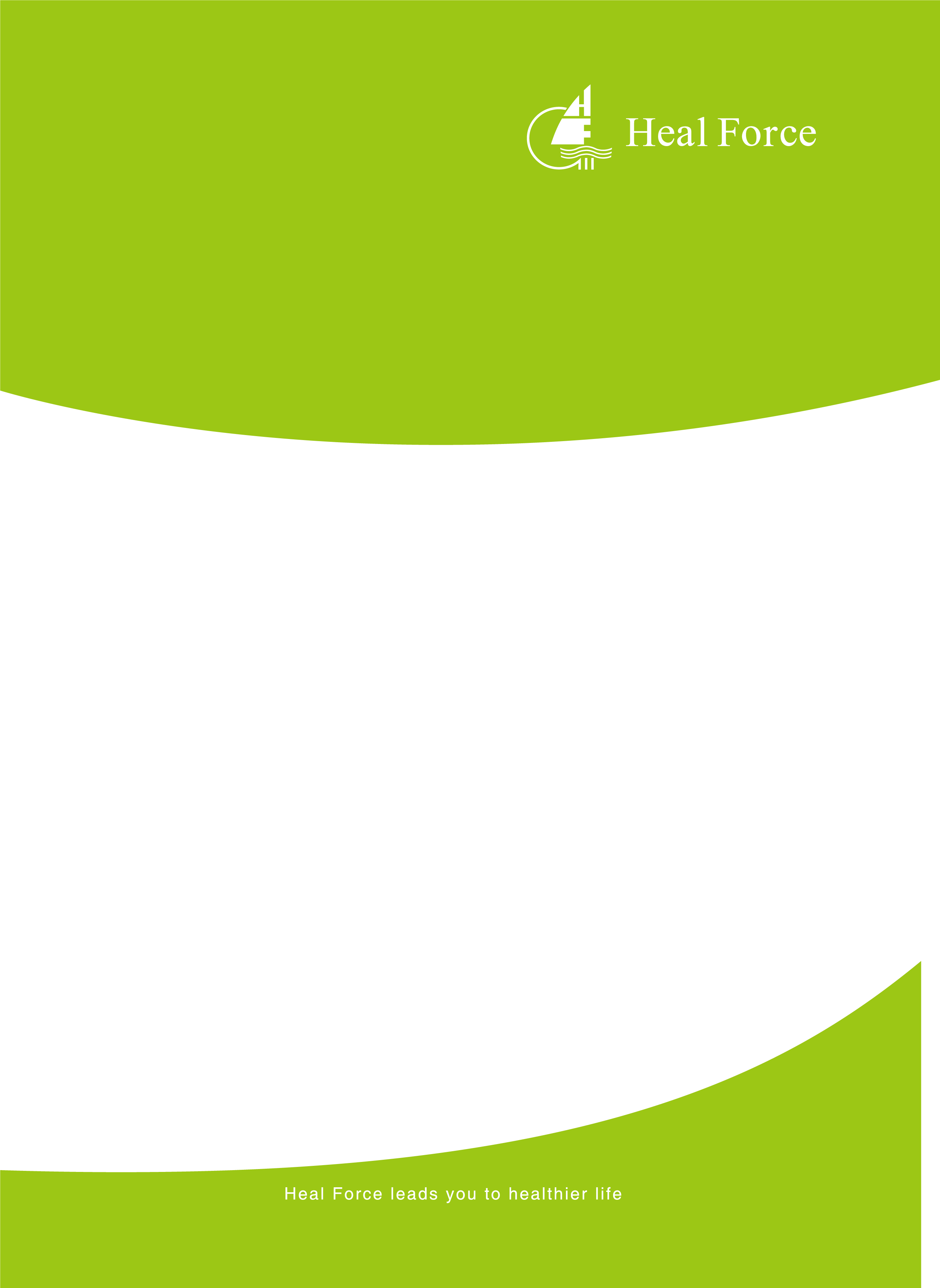 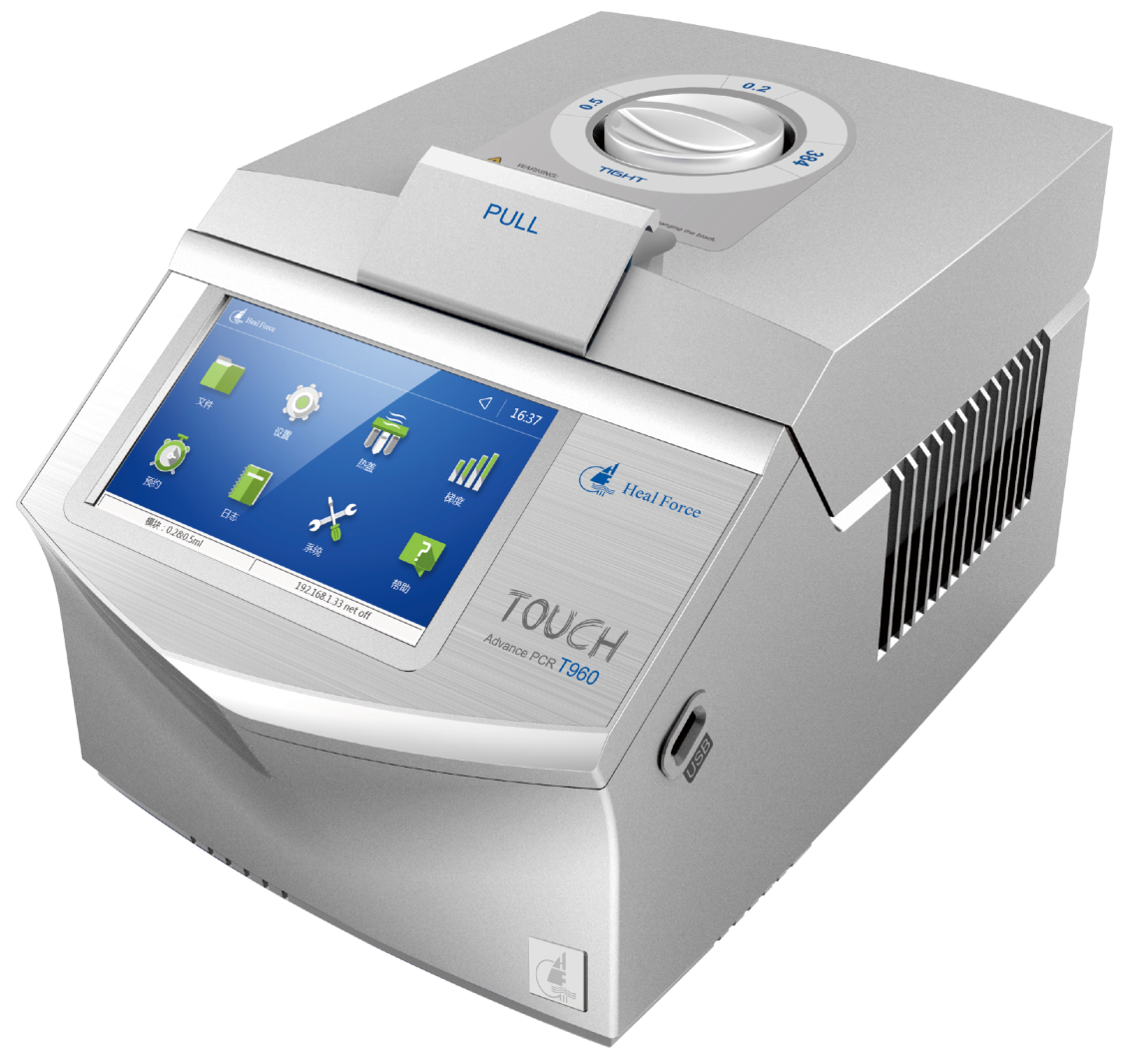 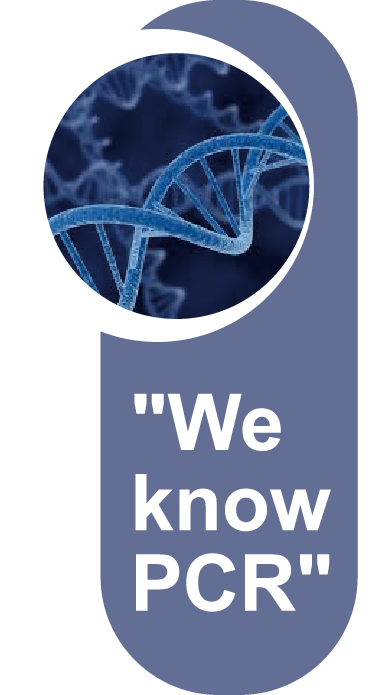 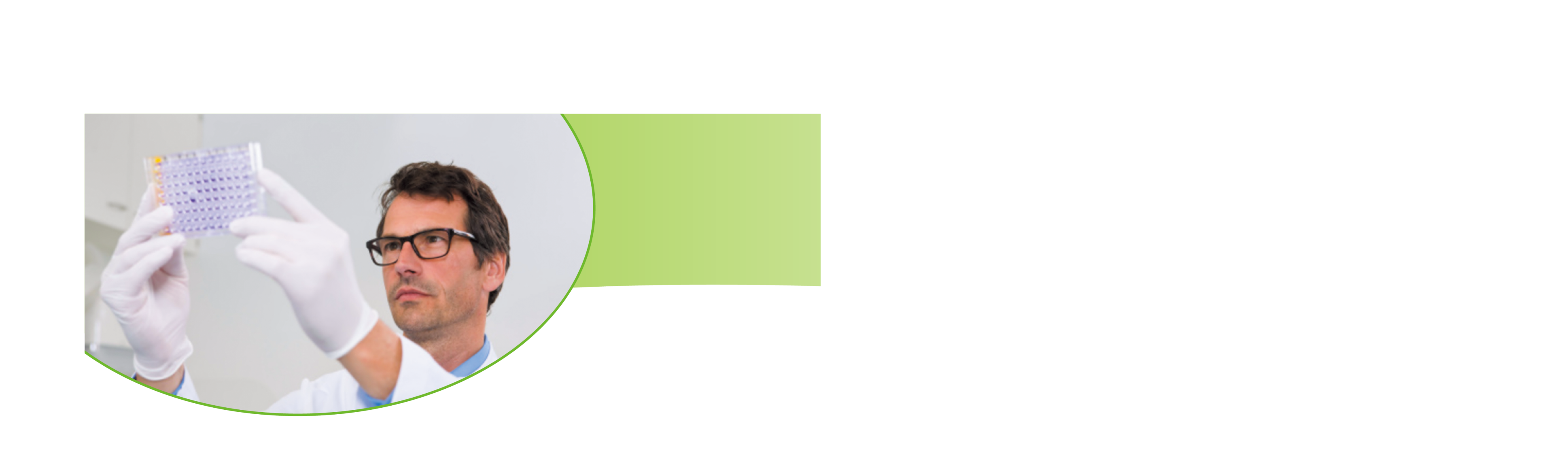 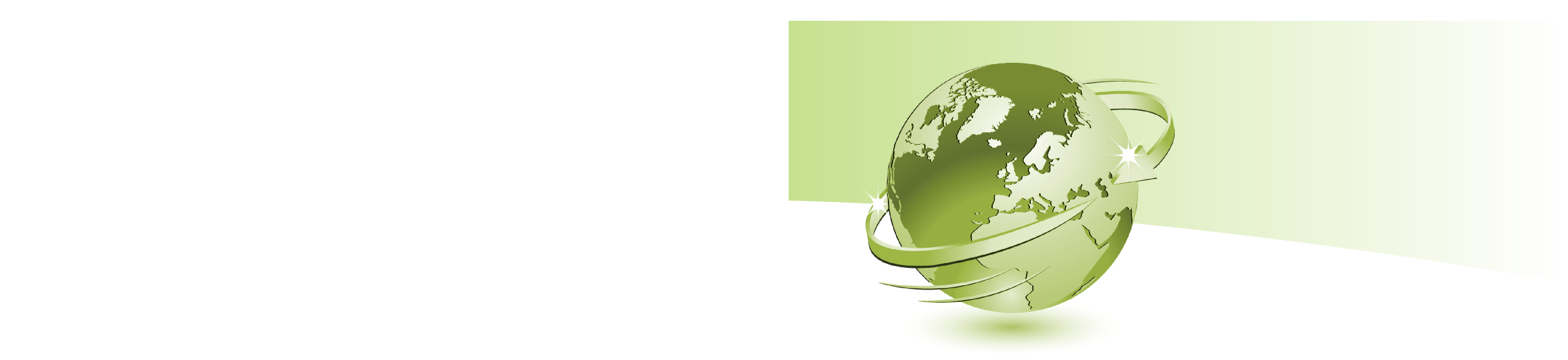 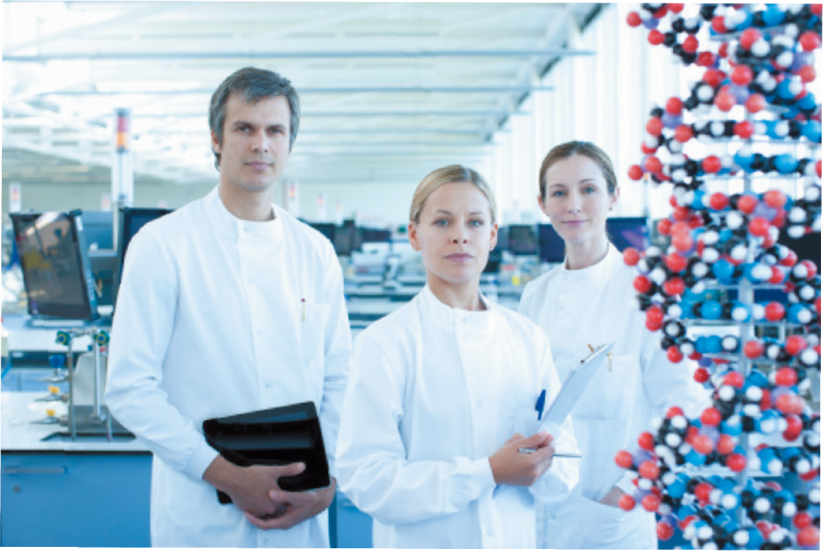 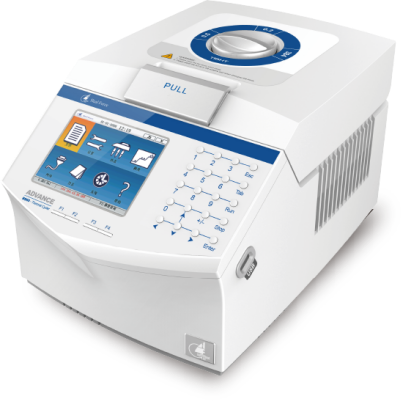 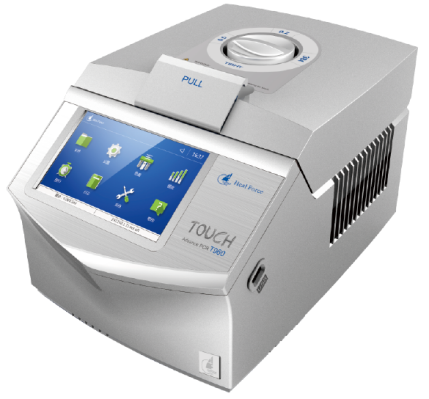 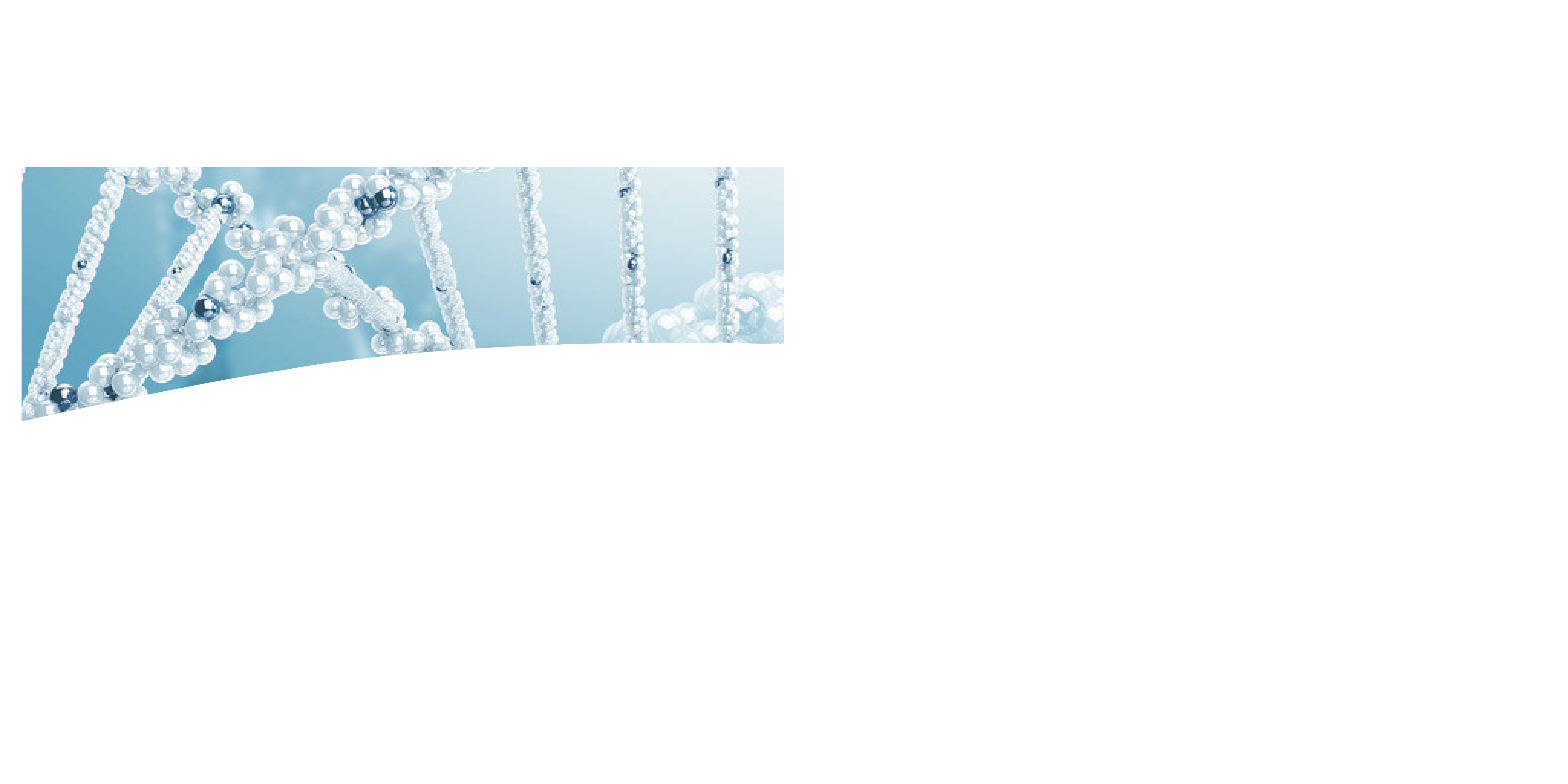 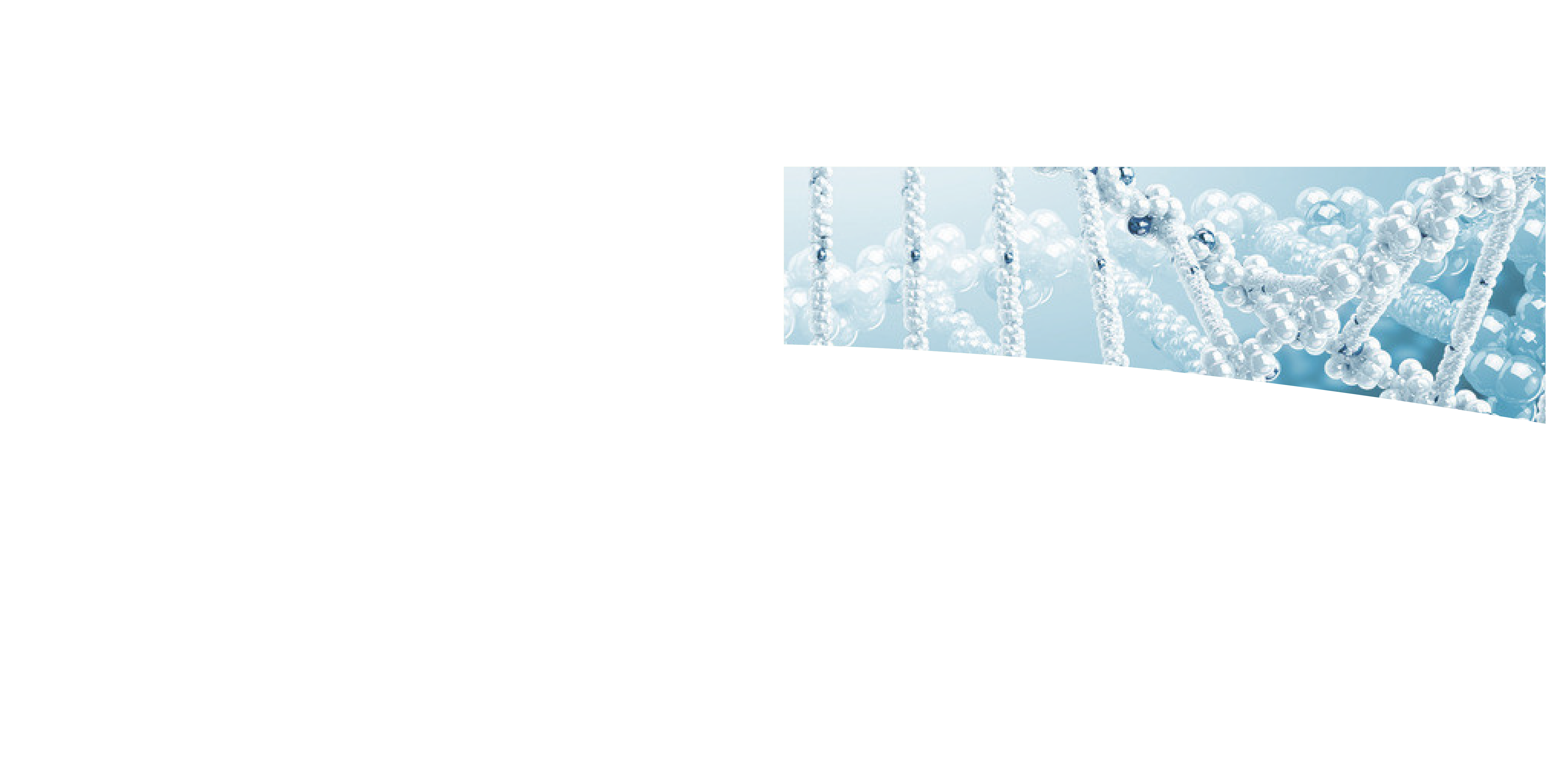 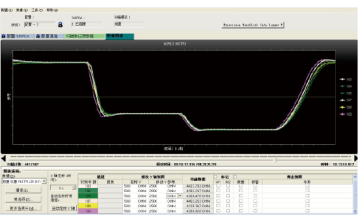 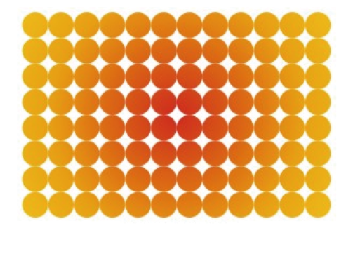 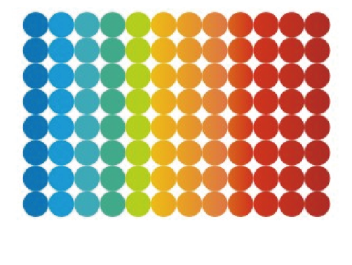 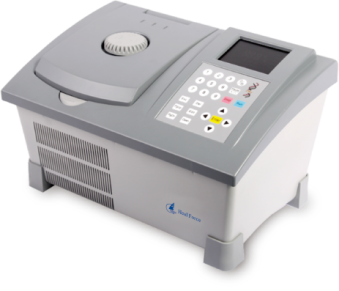 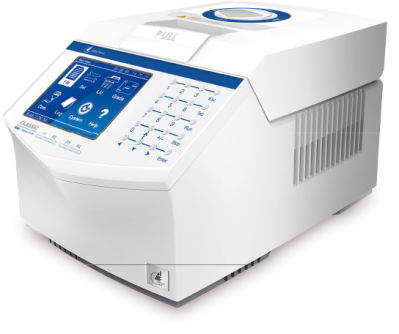 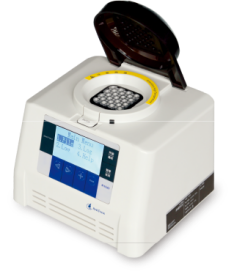 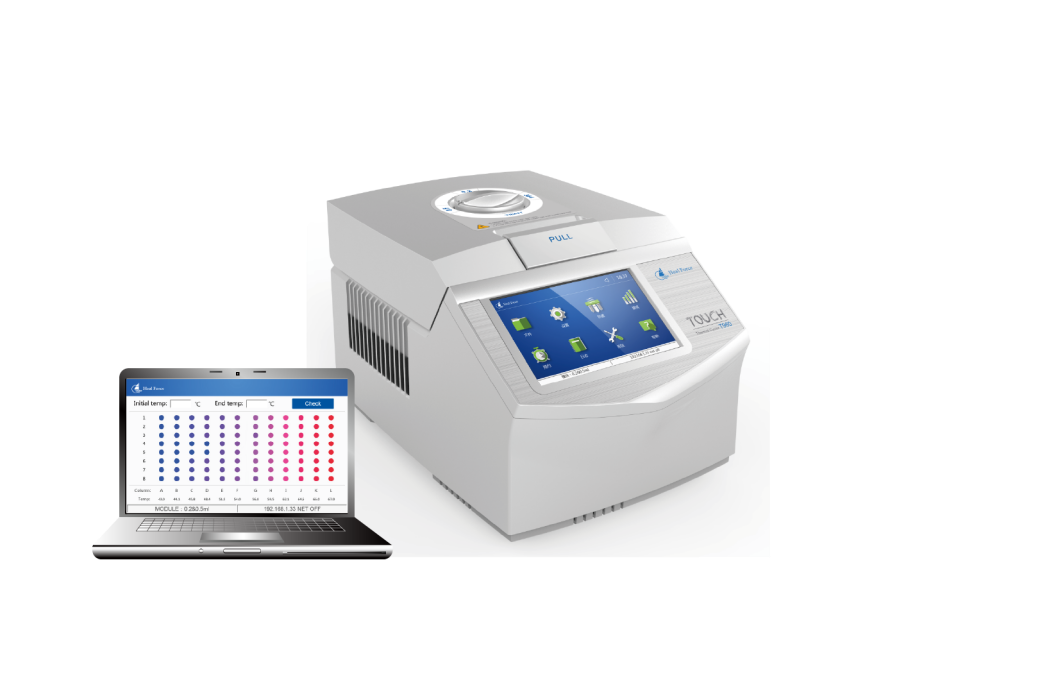 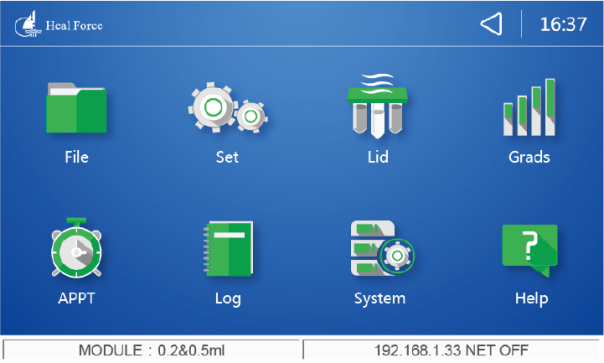 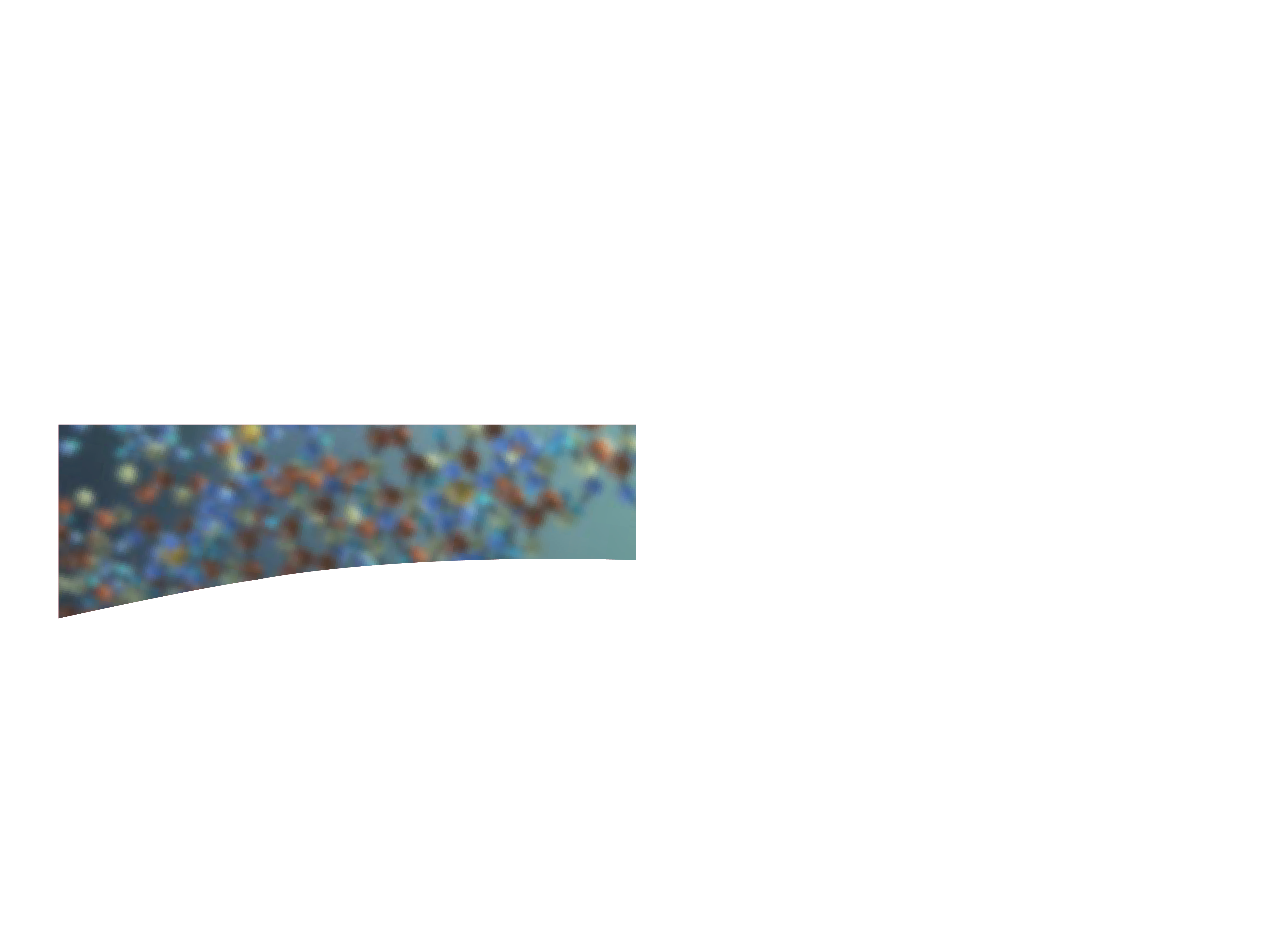 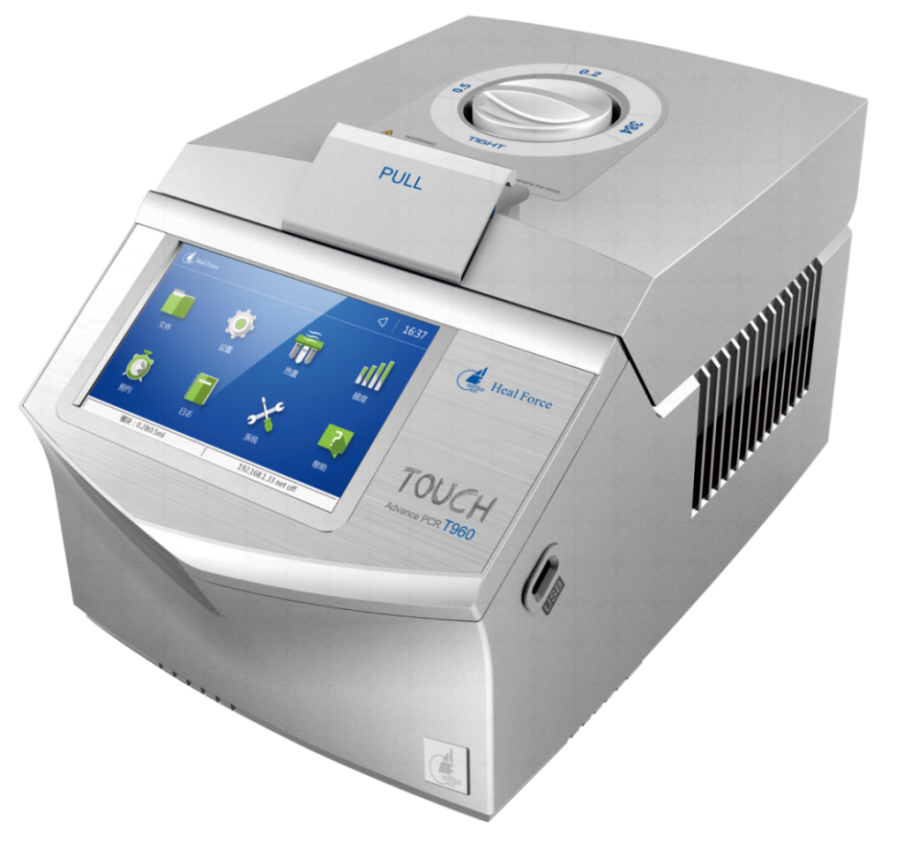 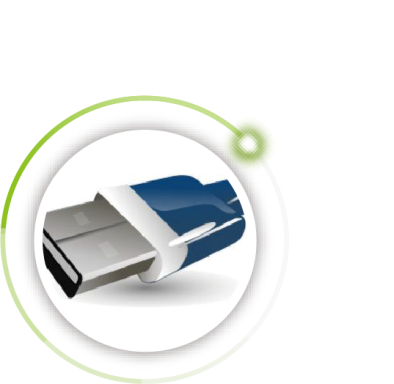 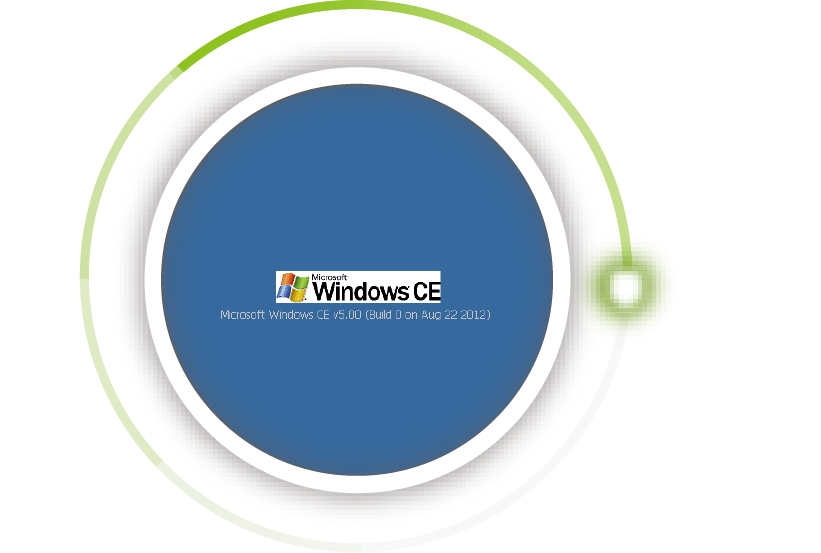 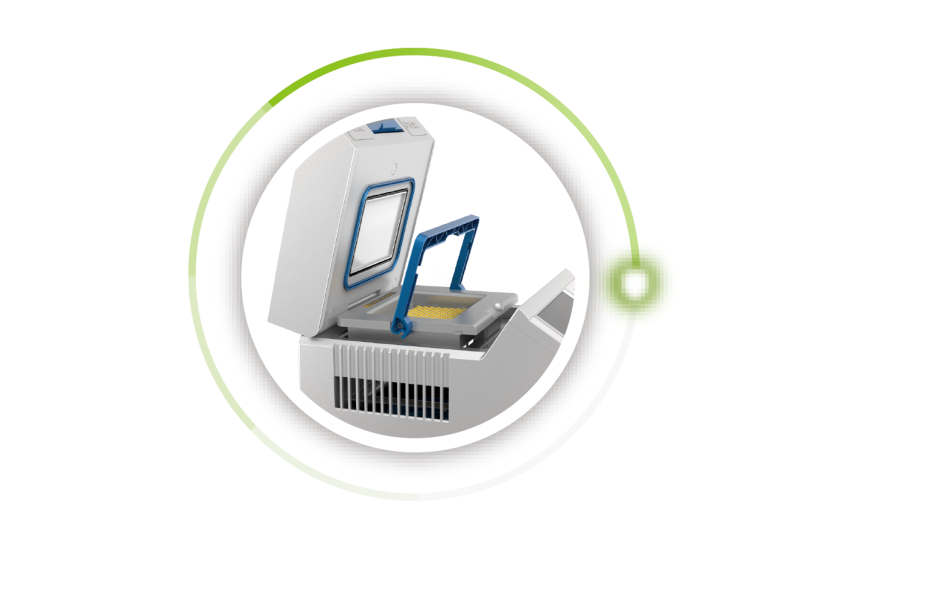 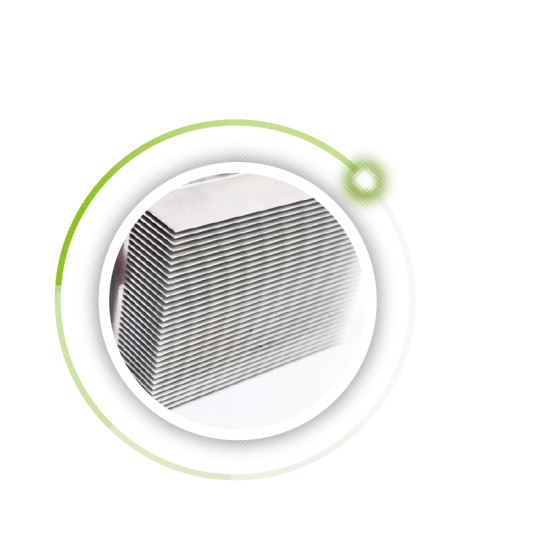 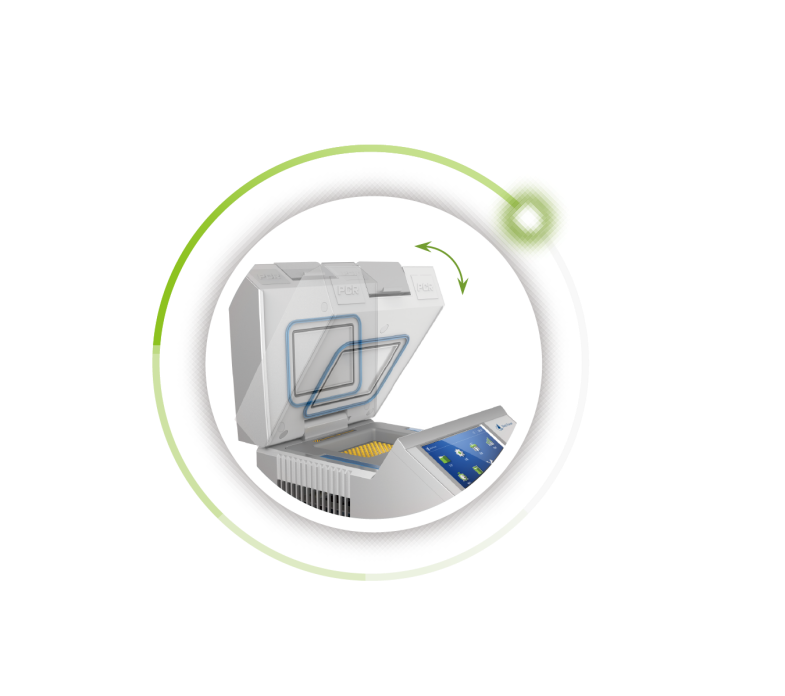 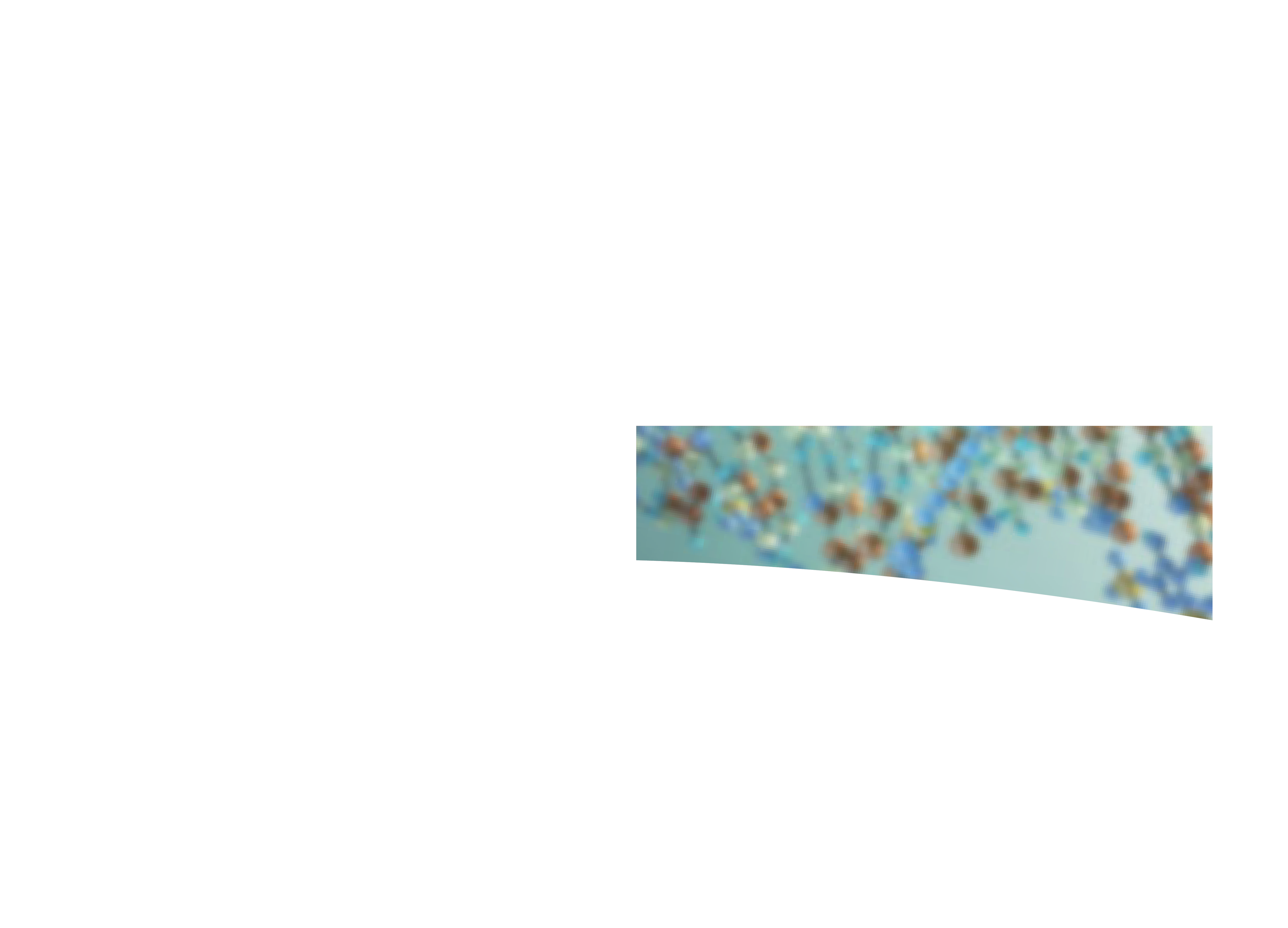 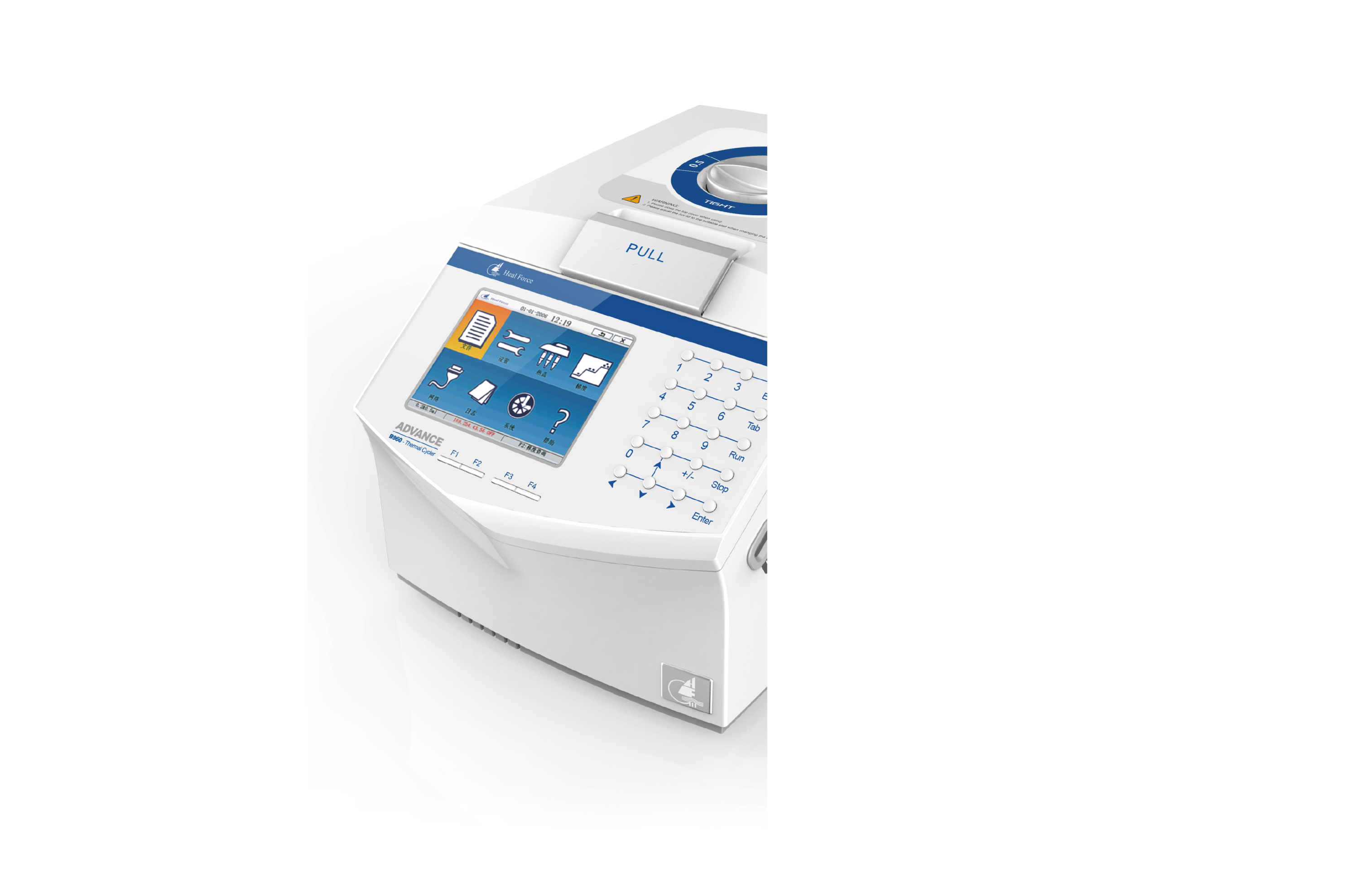 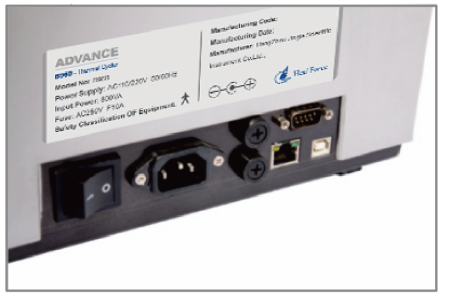 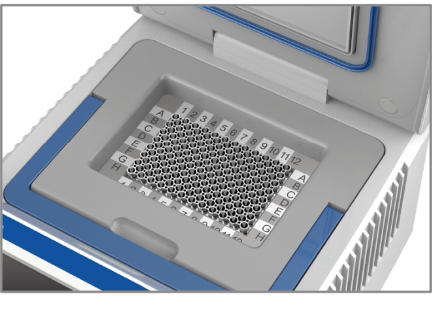 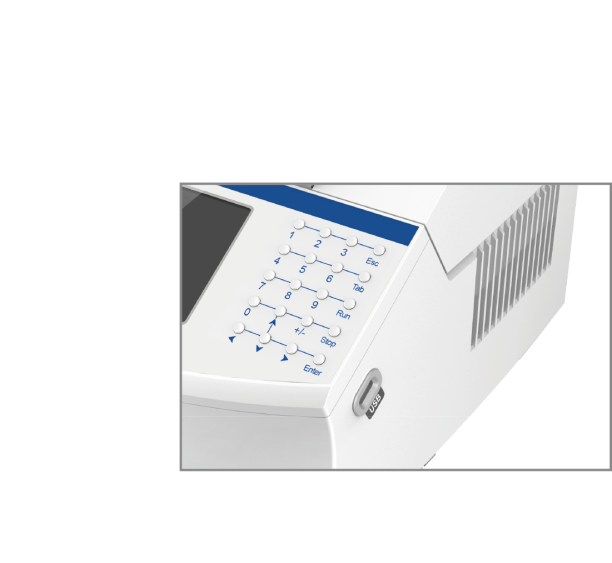 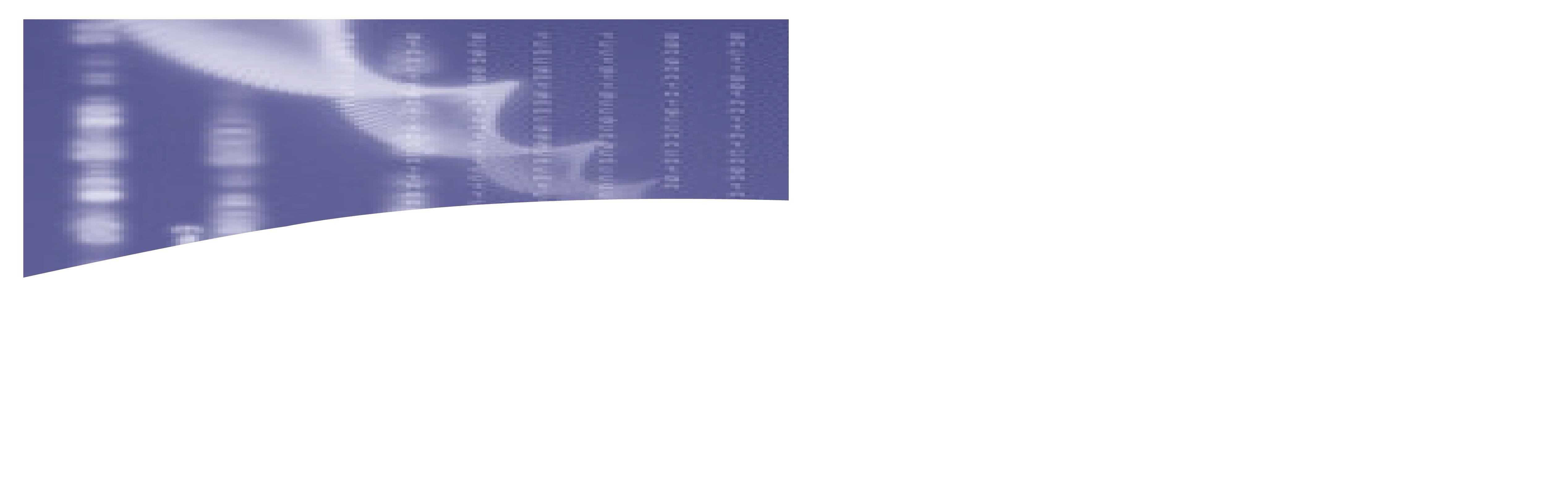 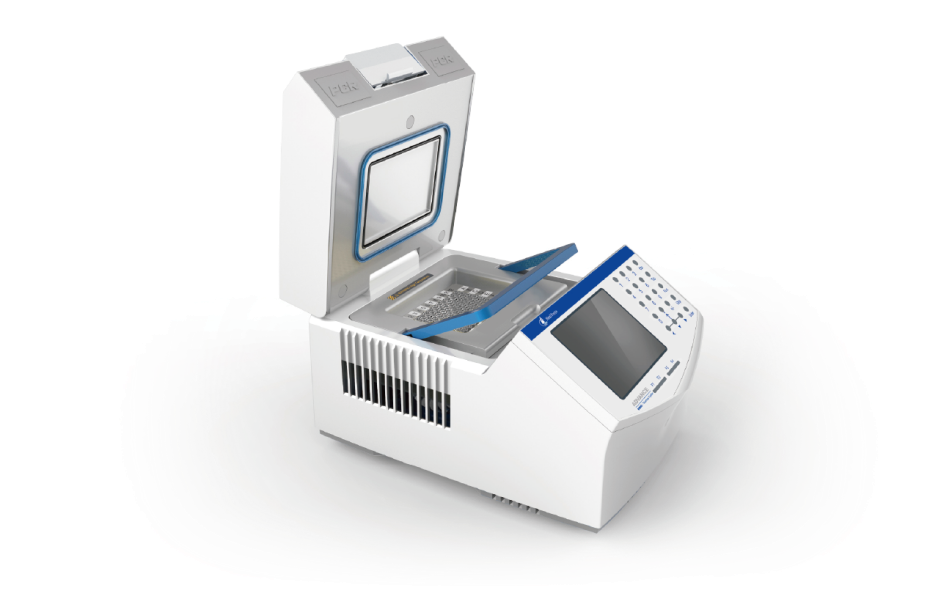 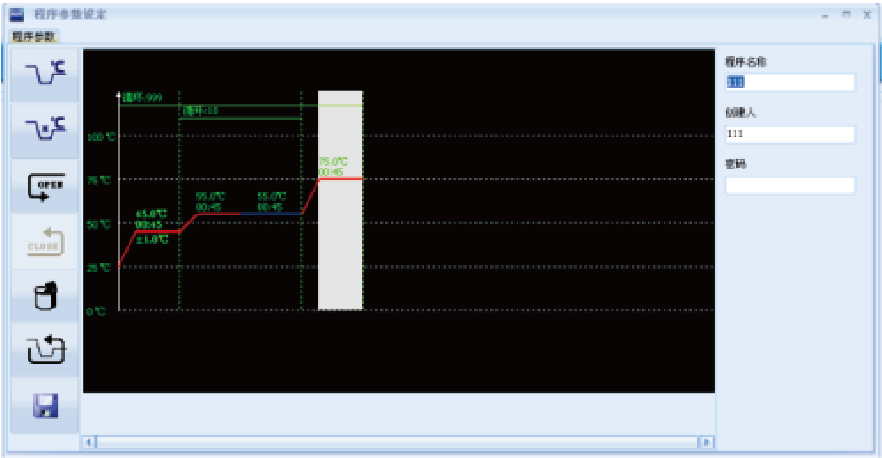 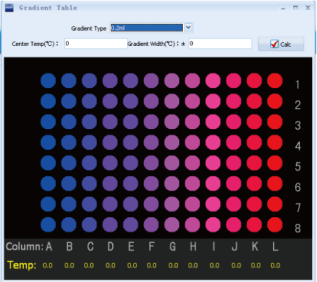 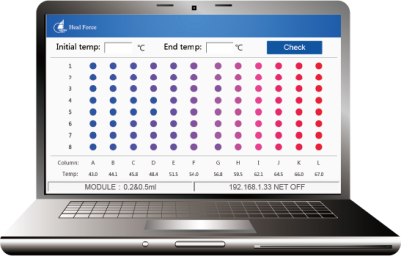 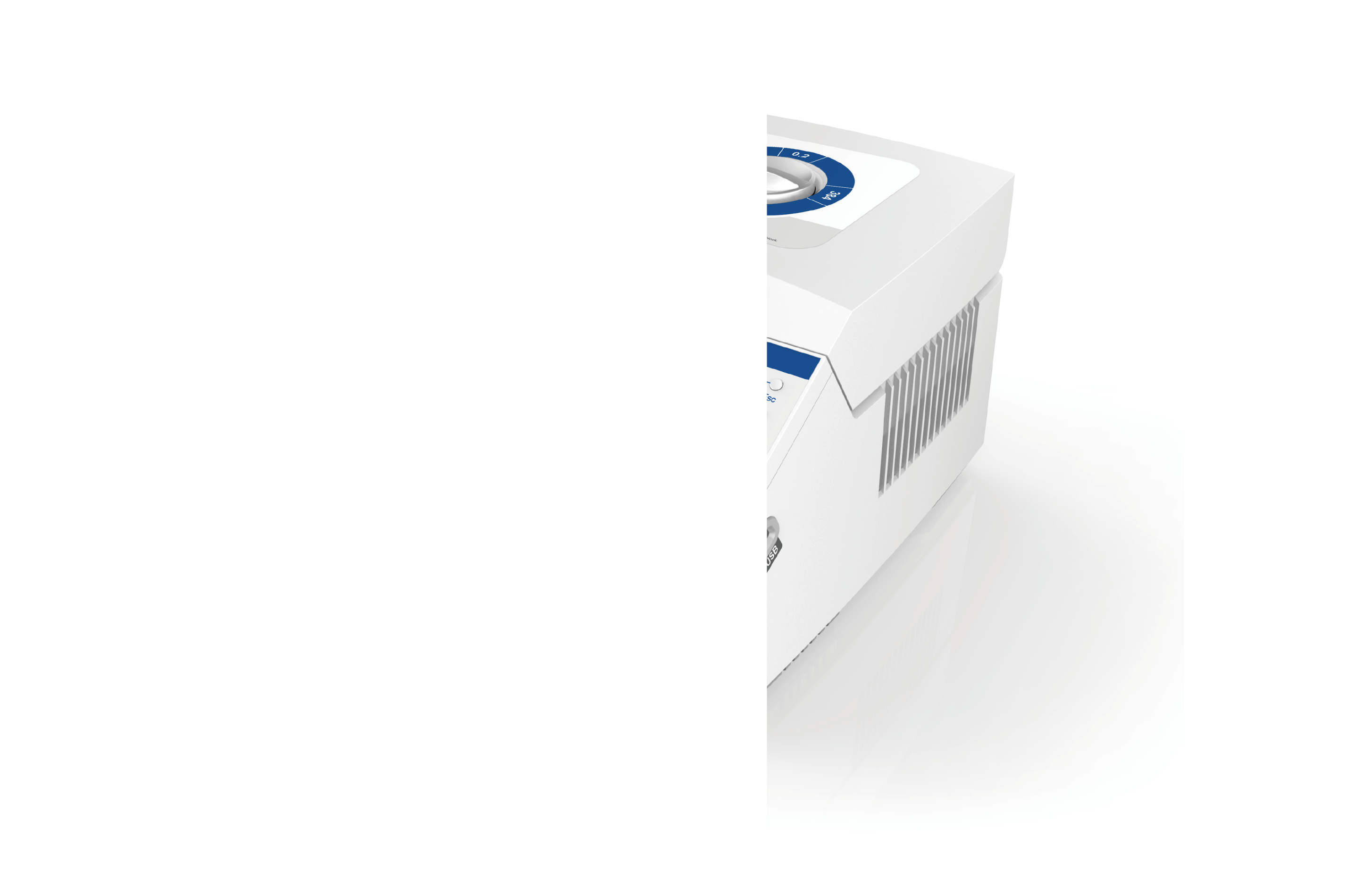 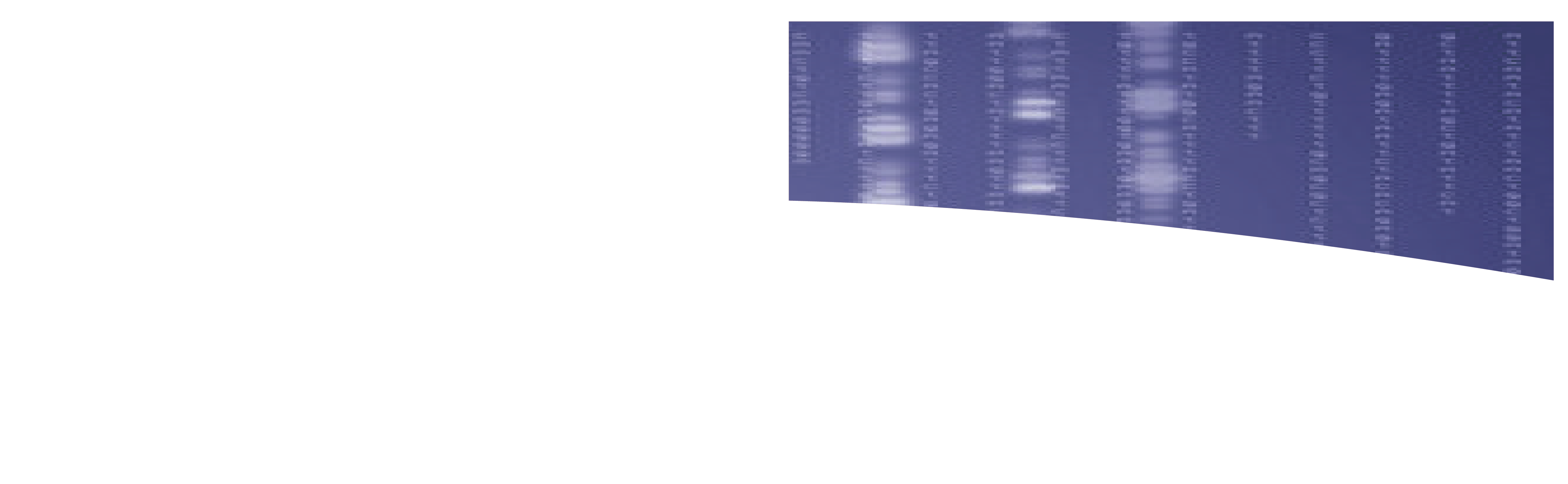 z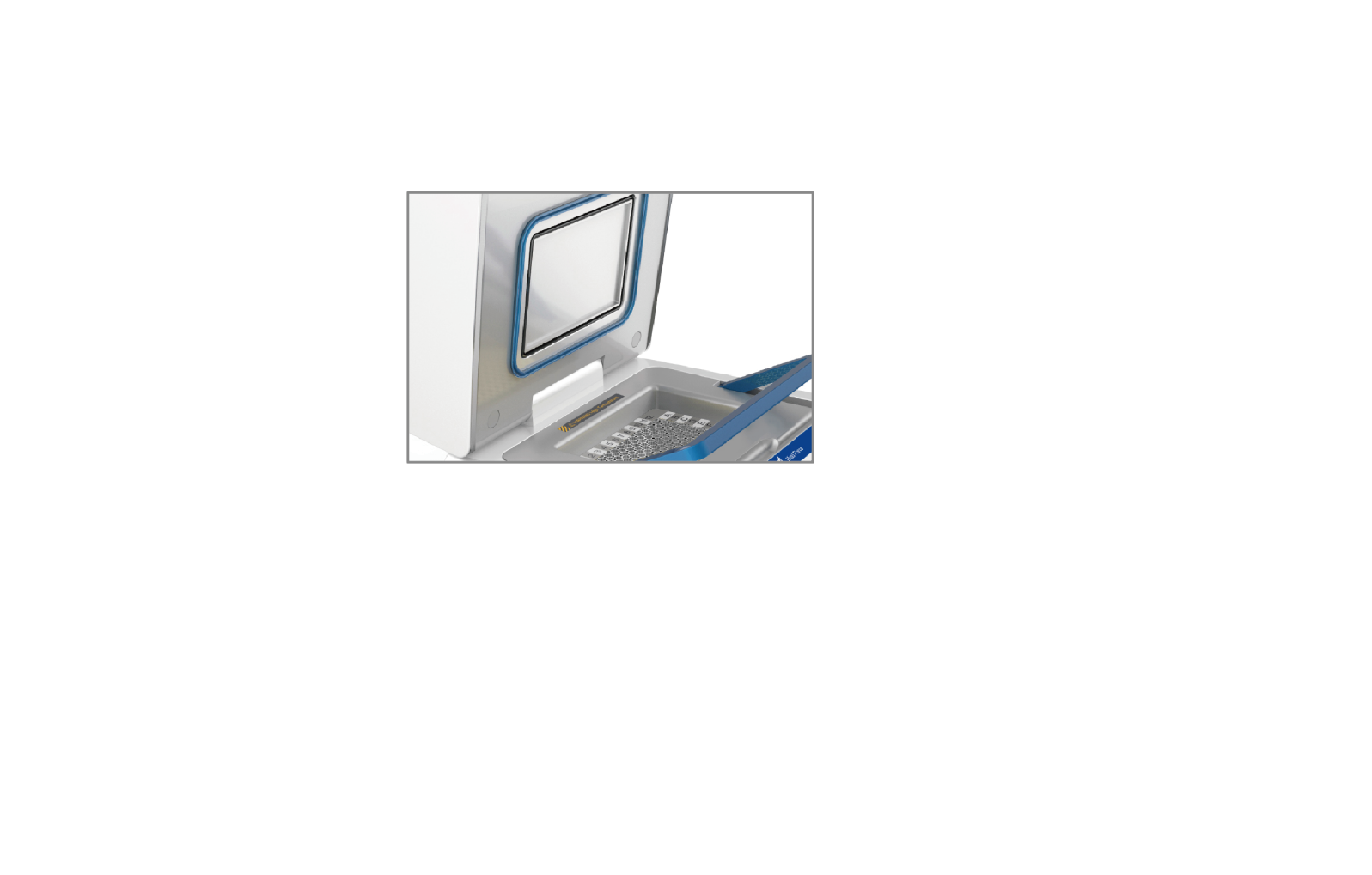 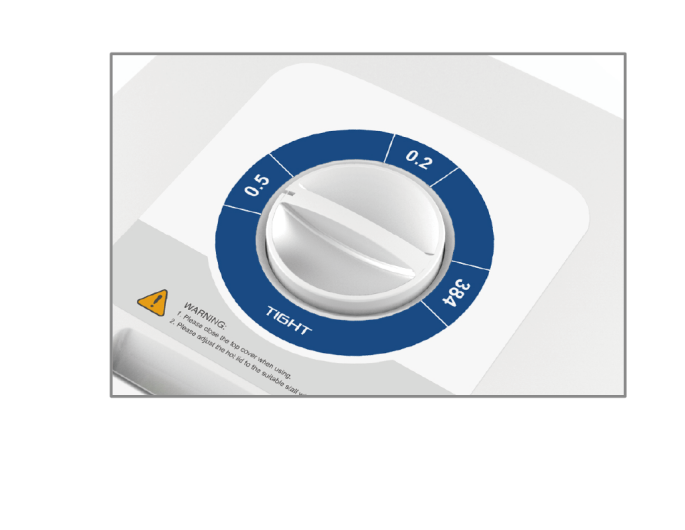 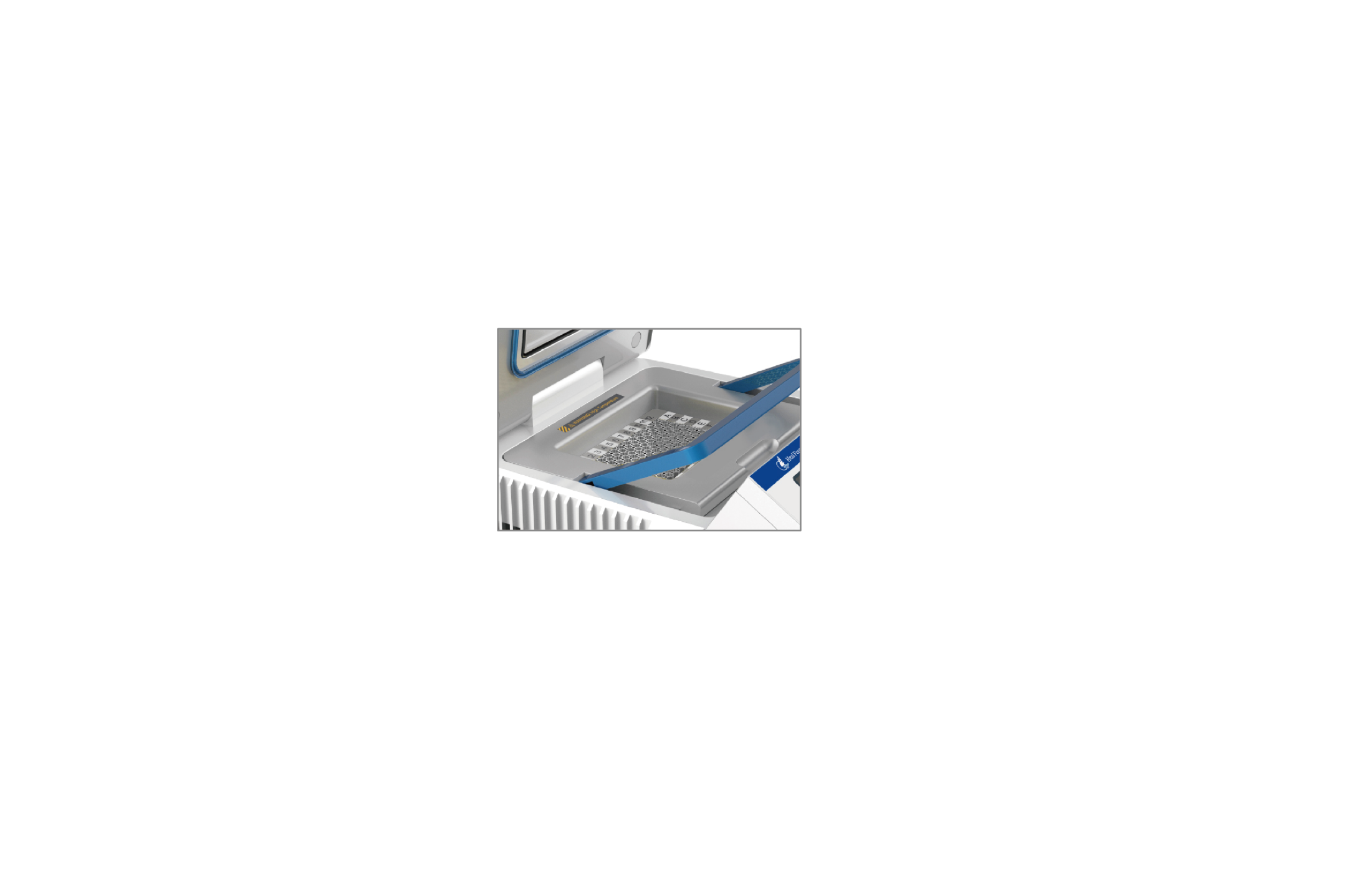 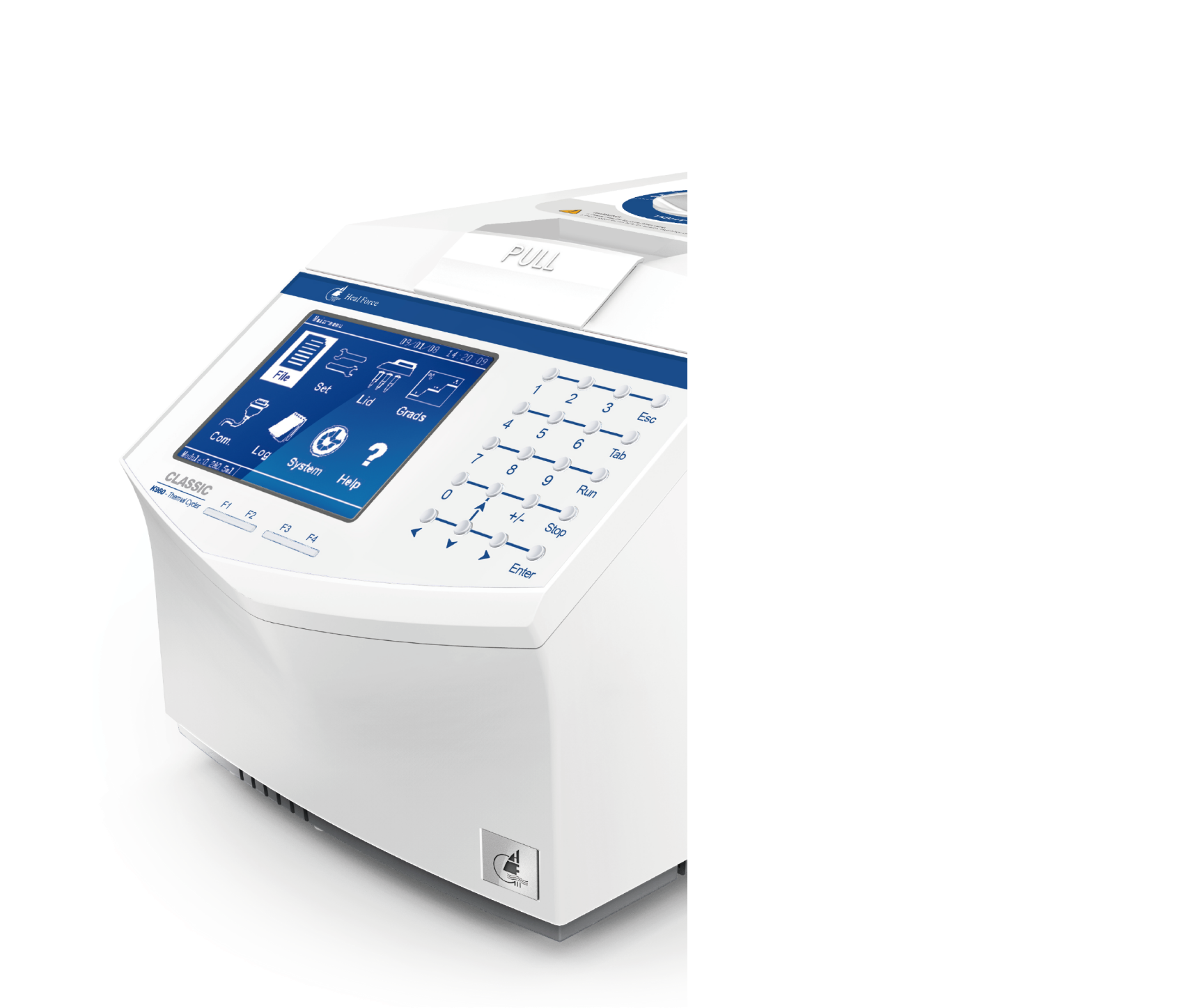 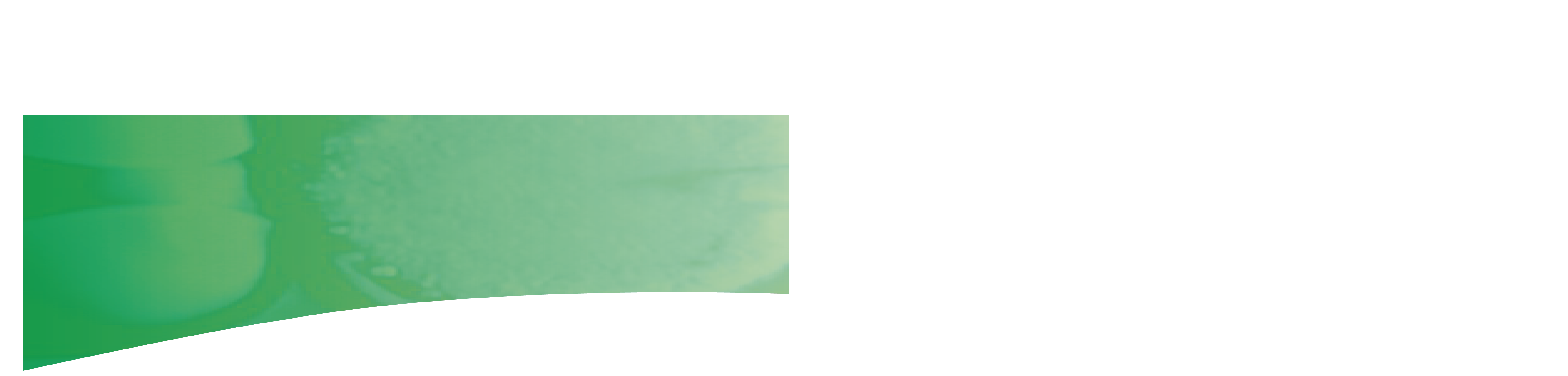 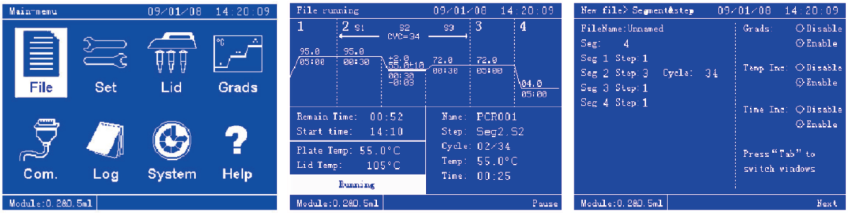 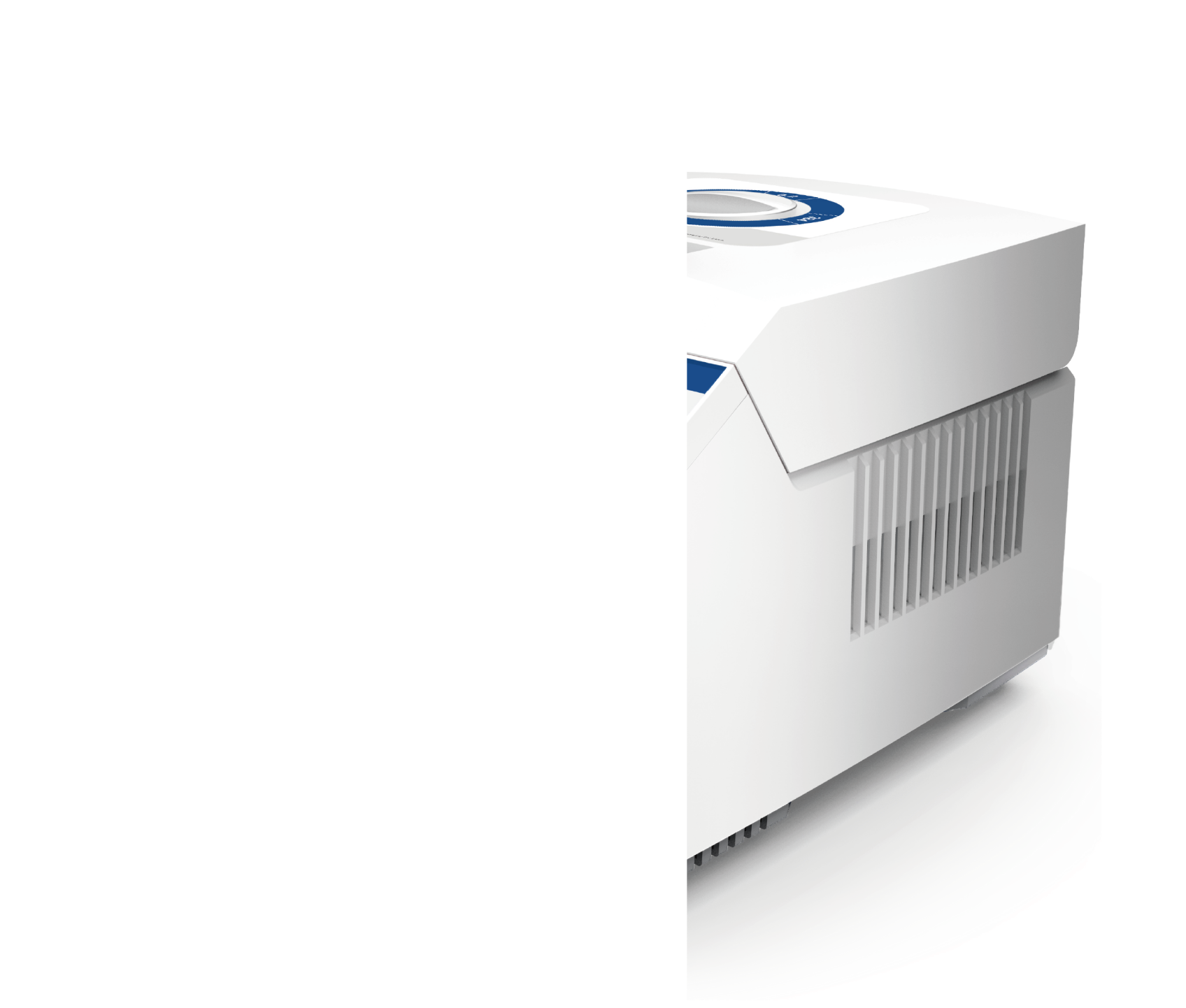 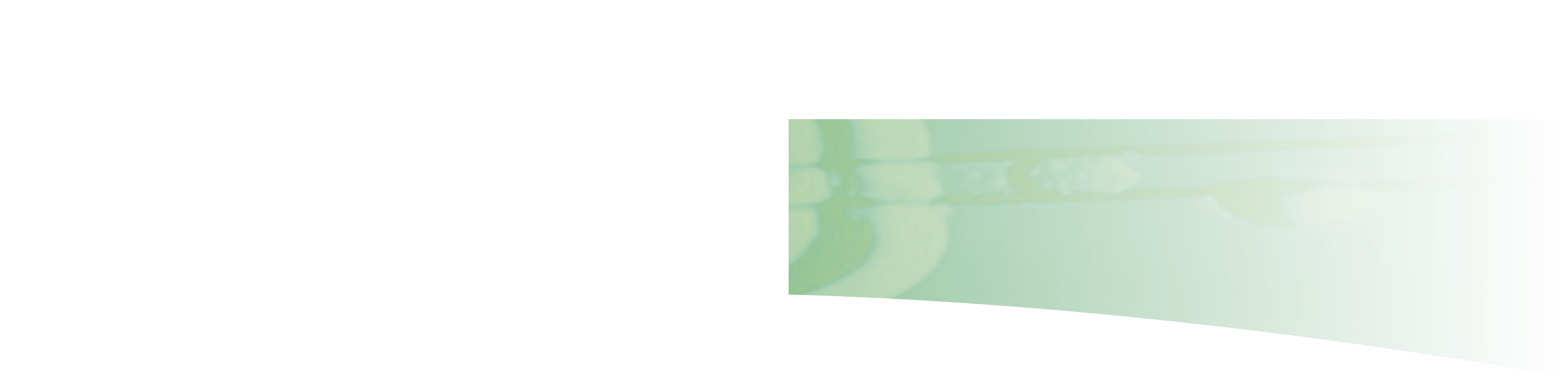 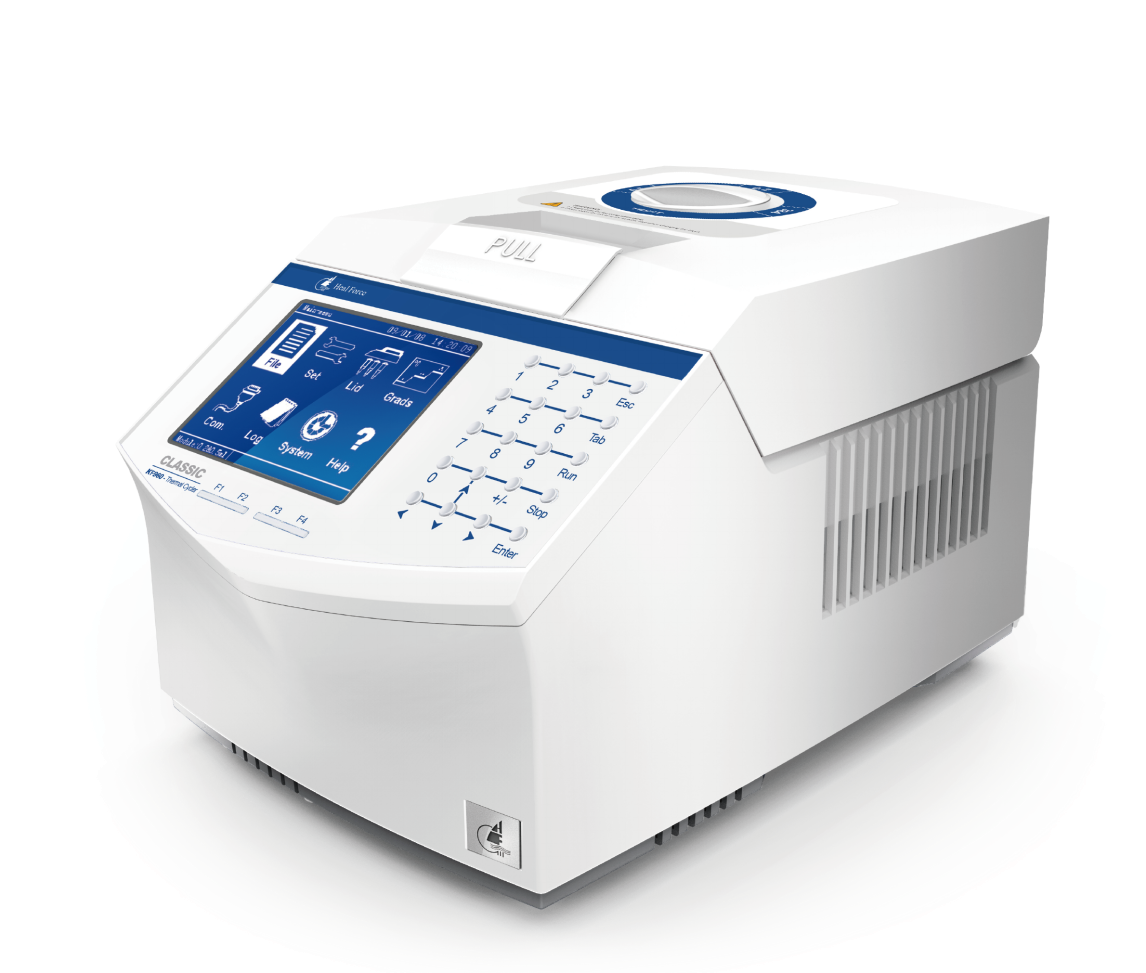 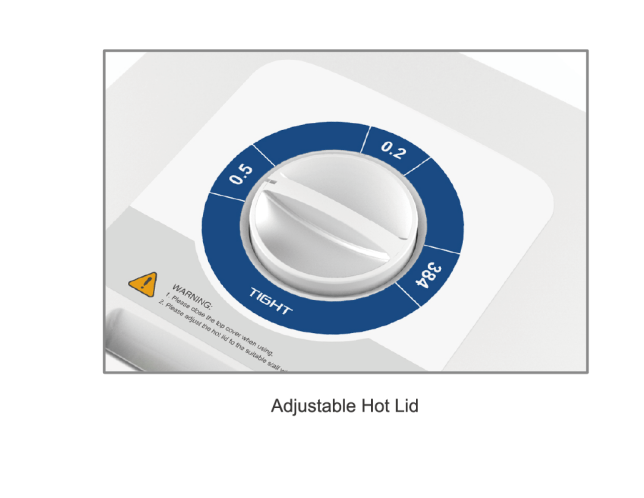 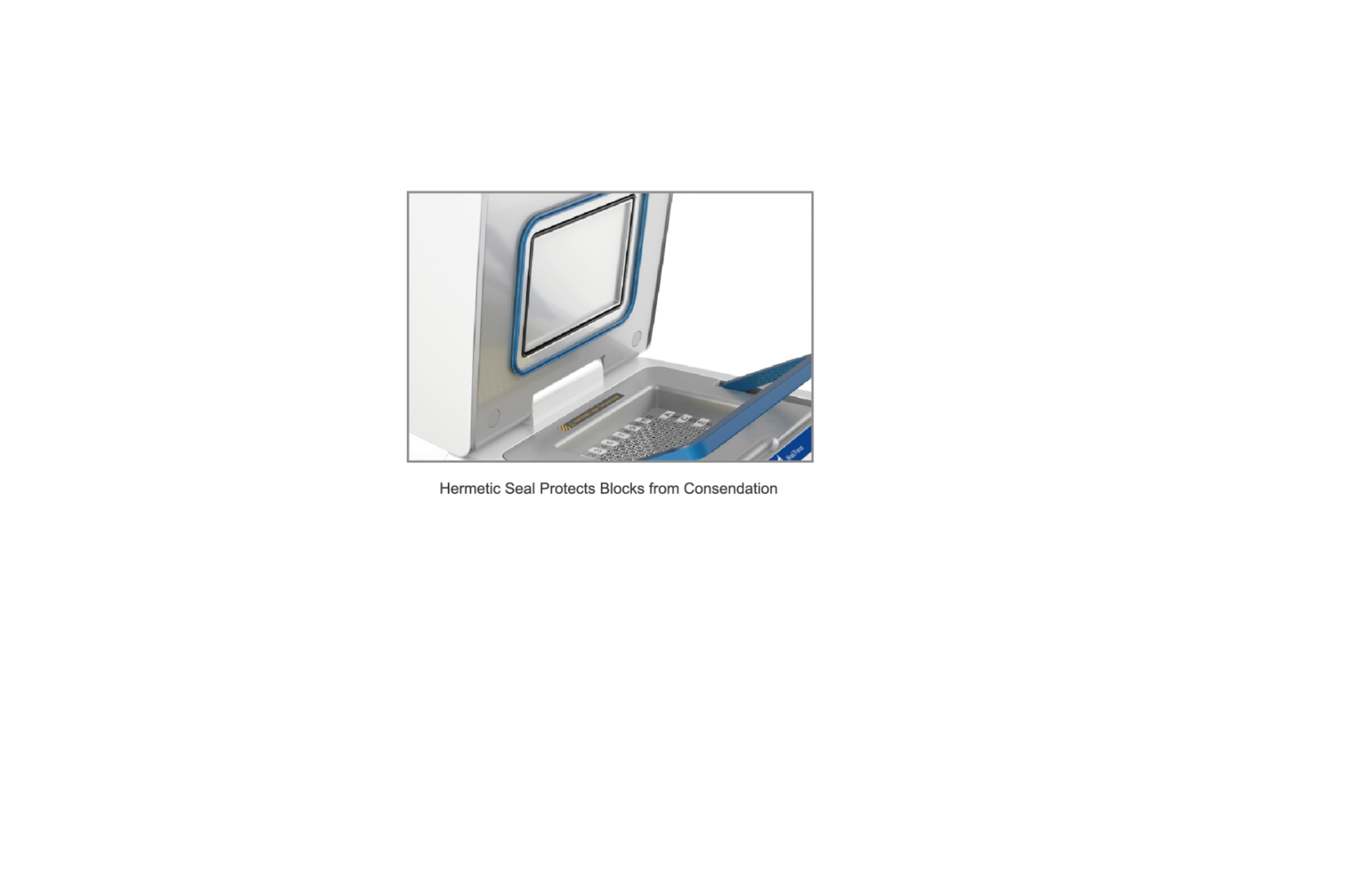 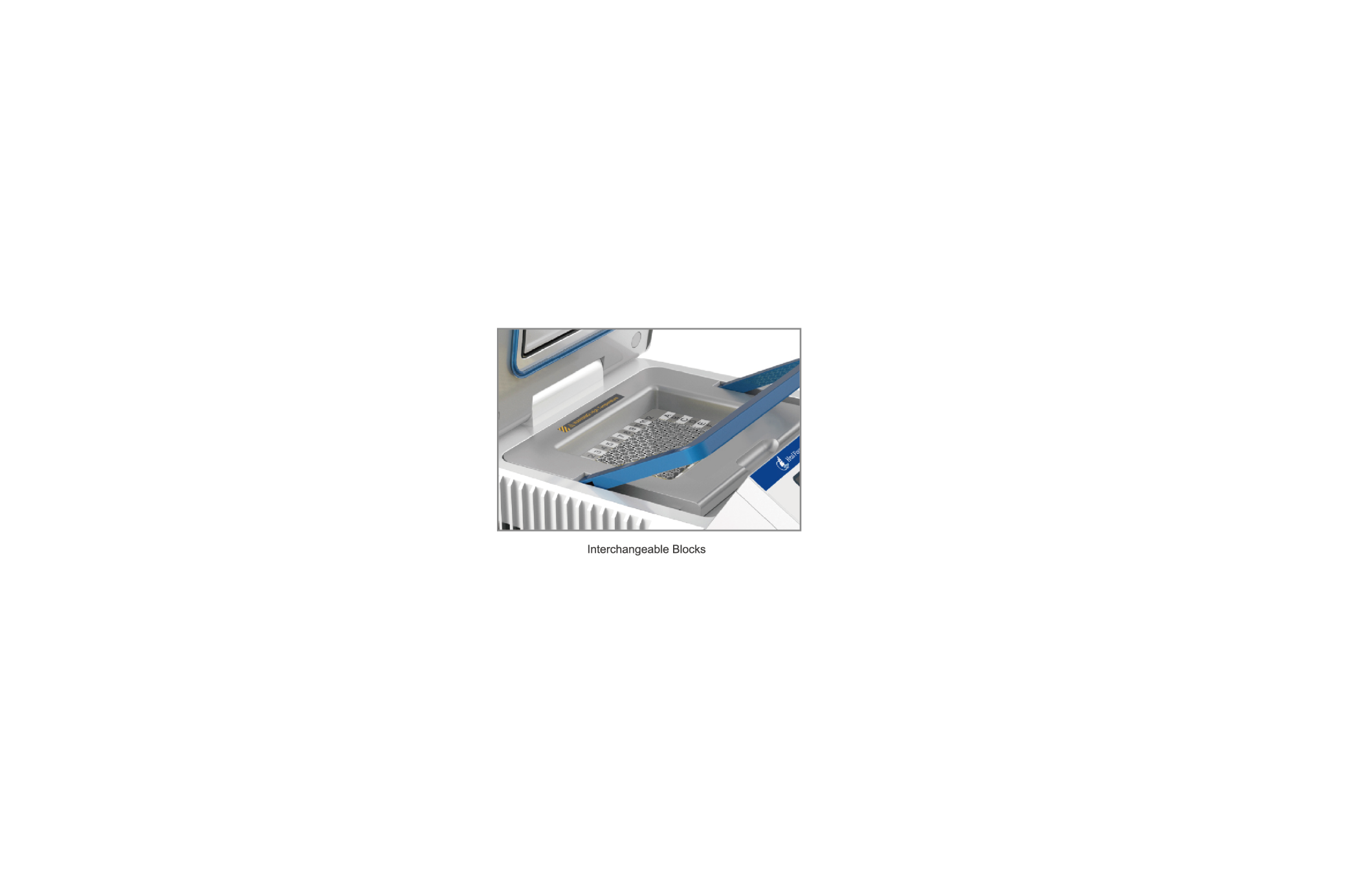 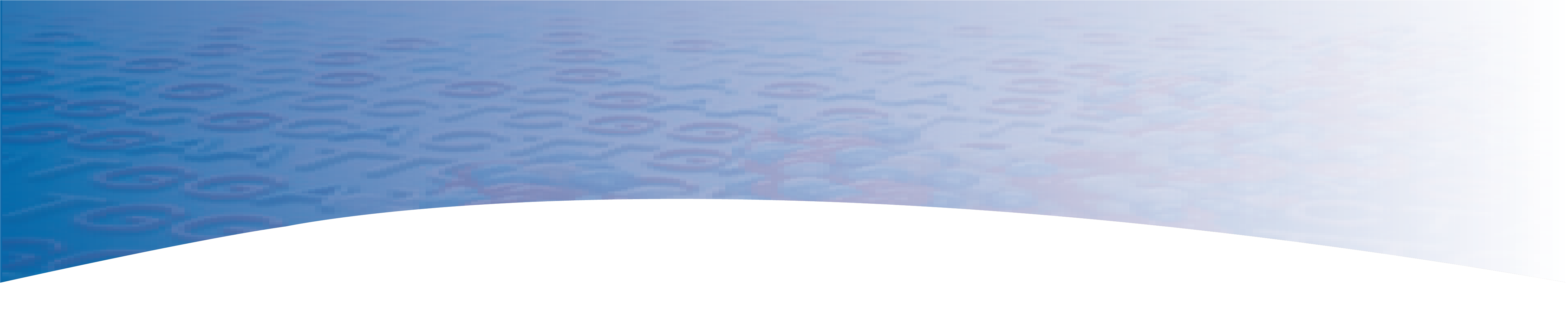 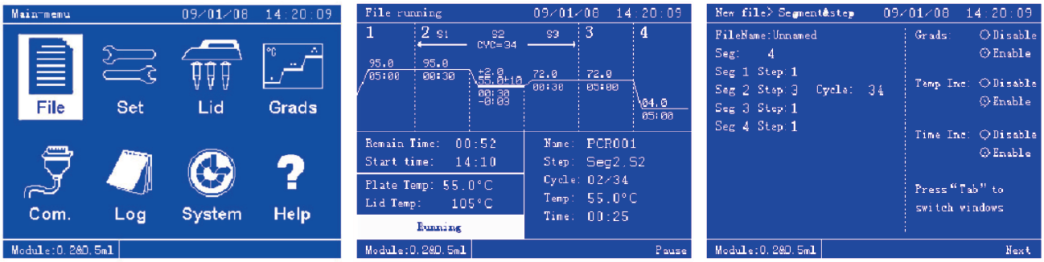 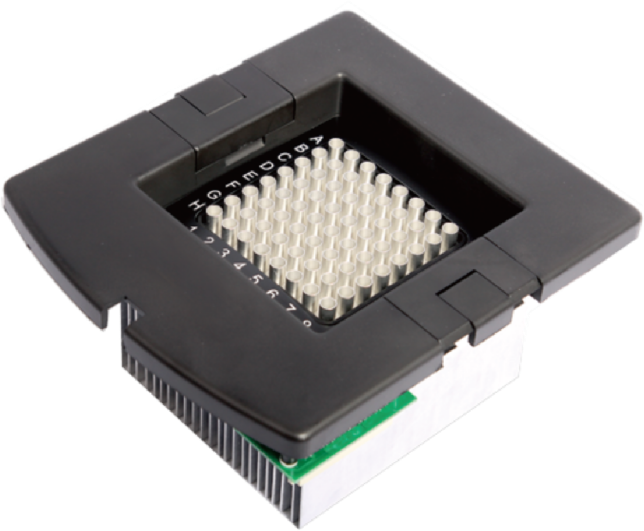 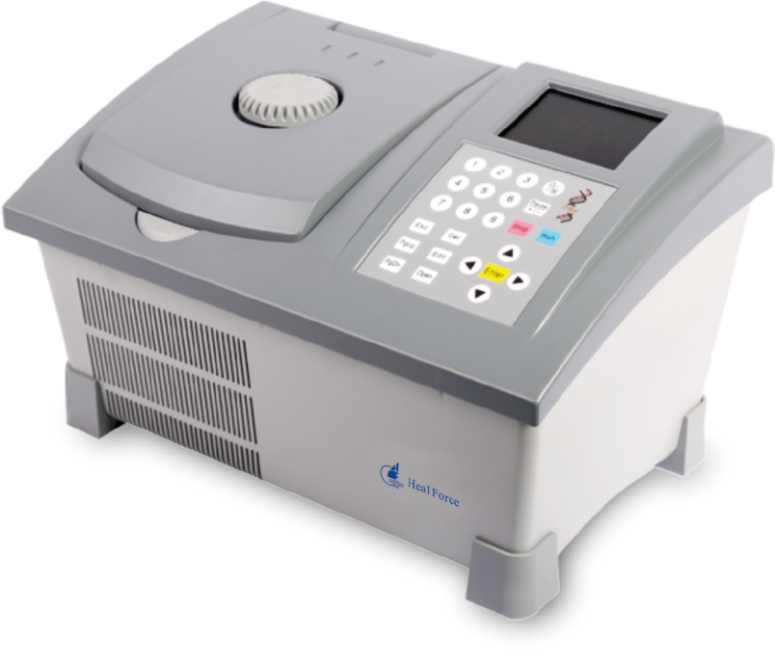 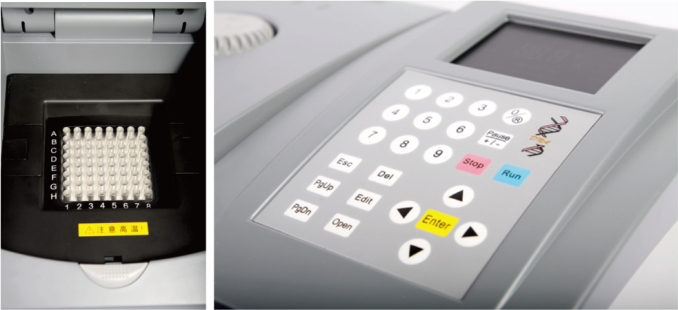 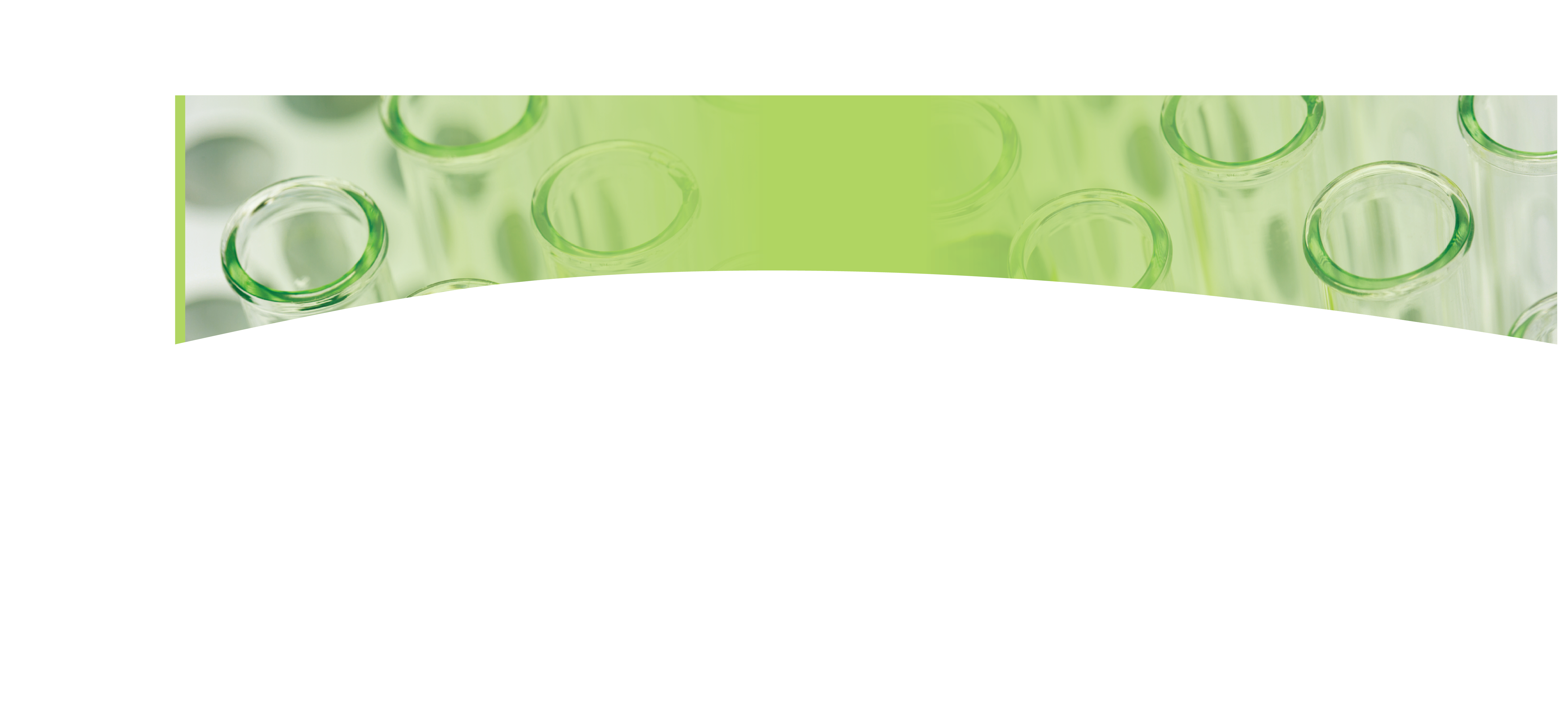 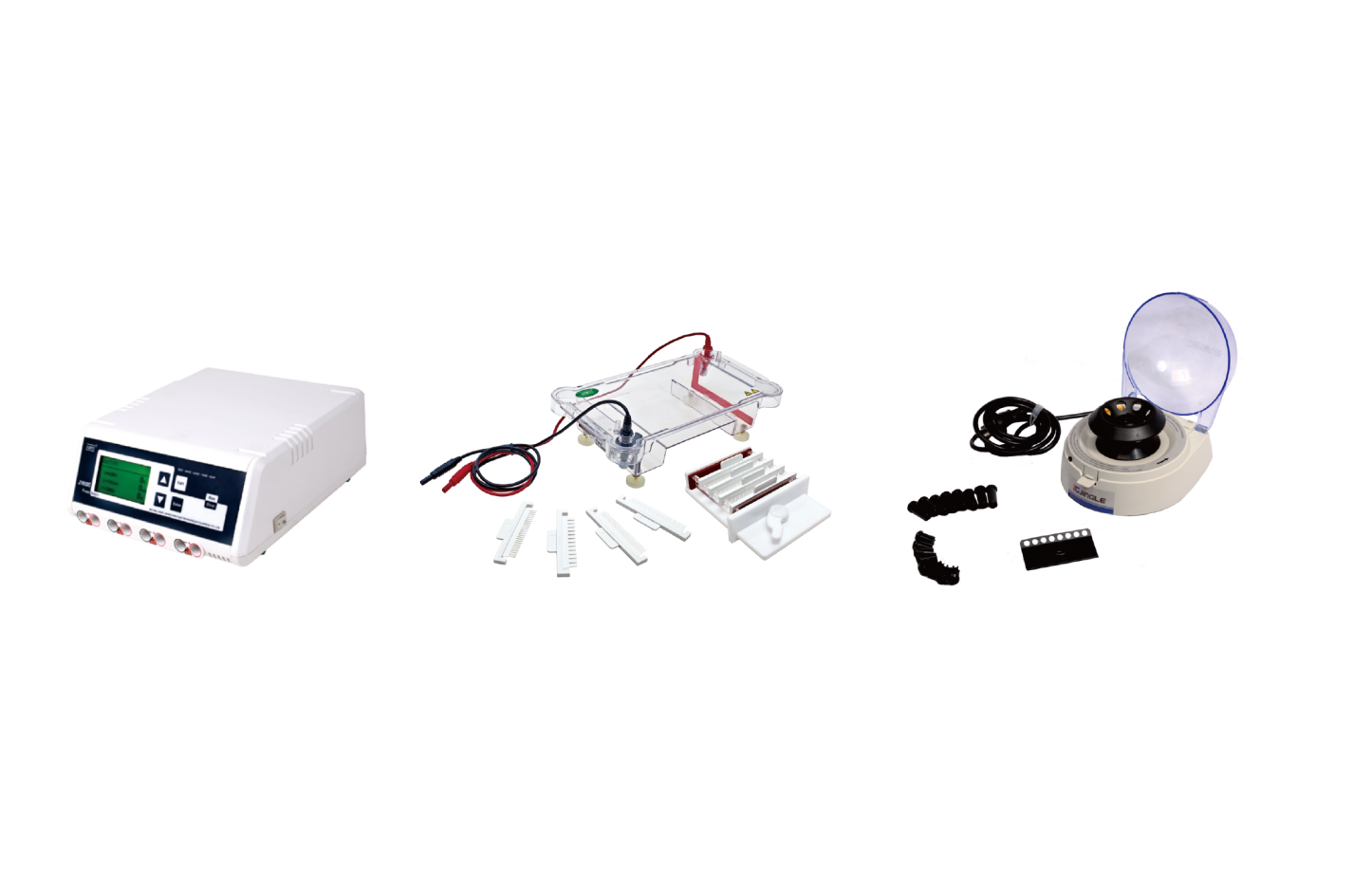 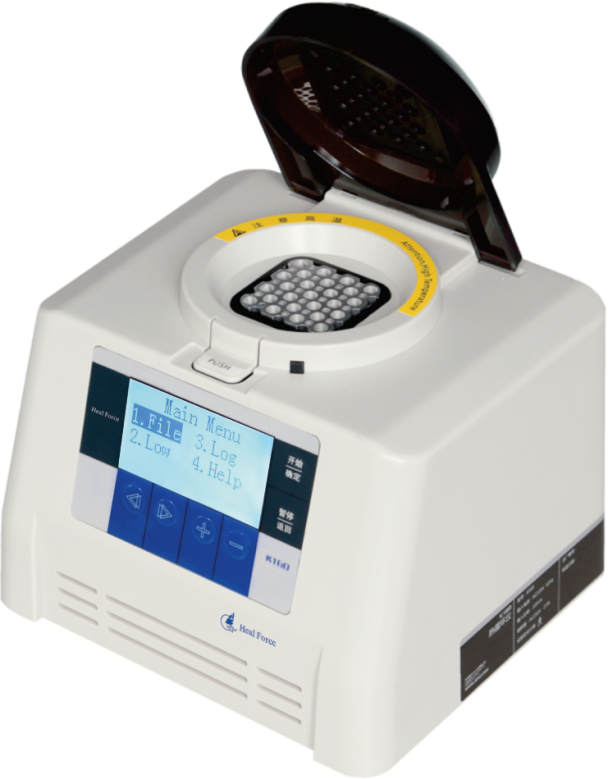 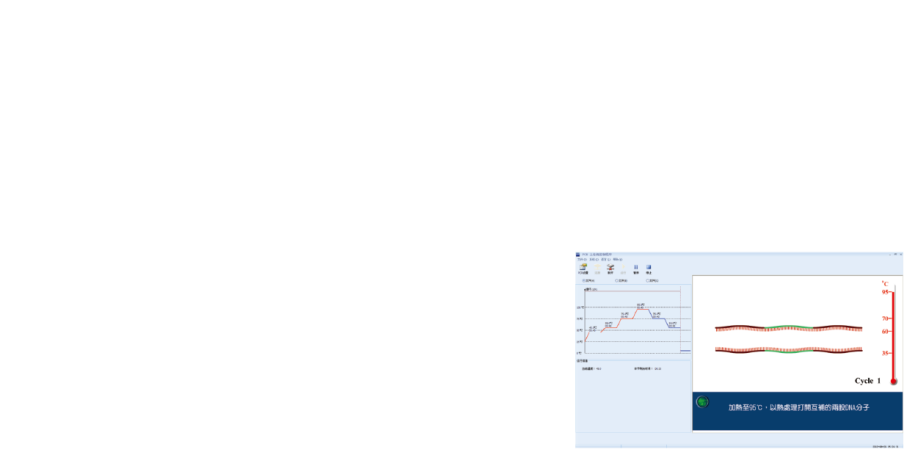 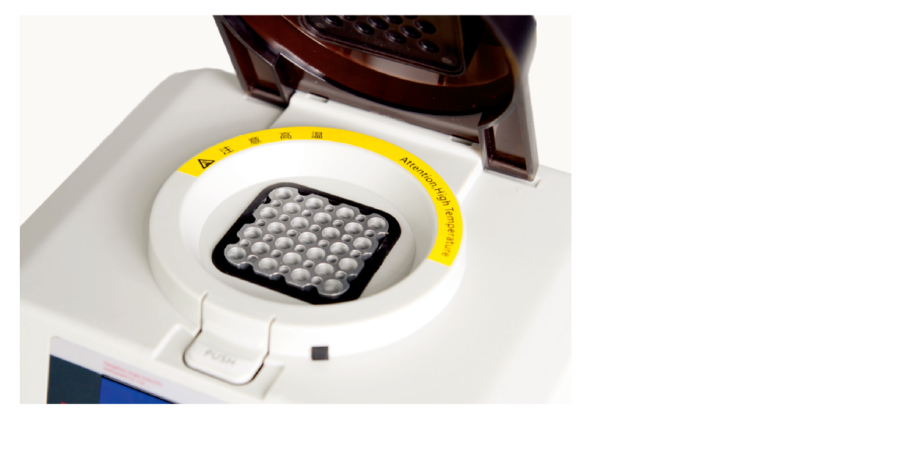 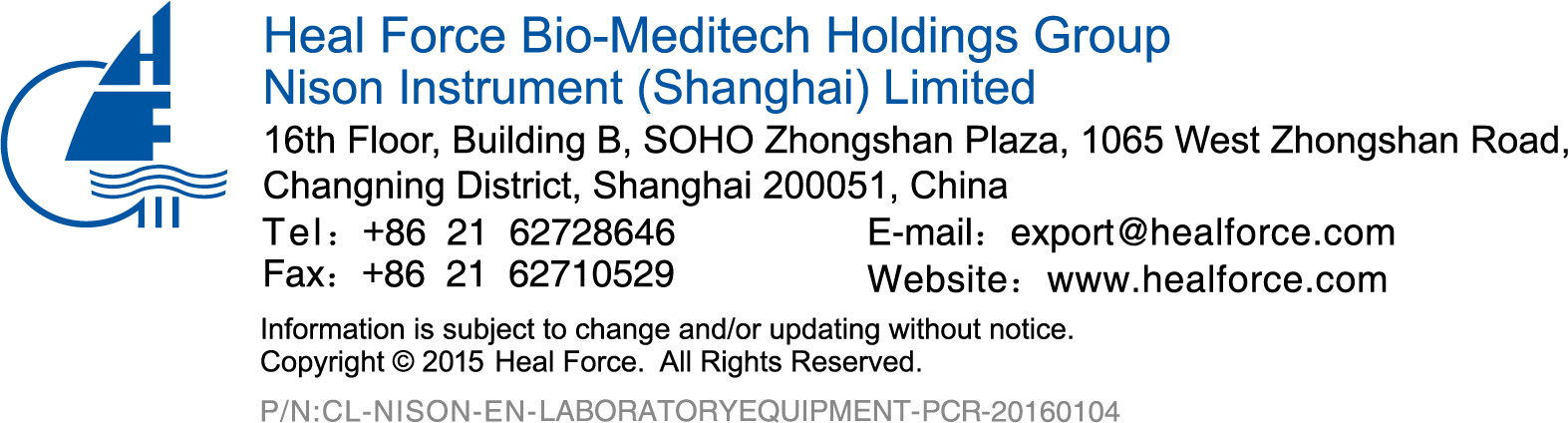 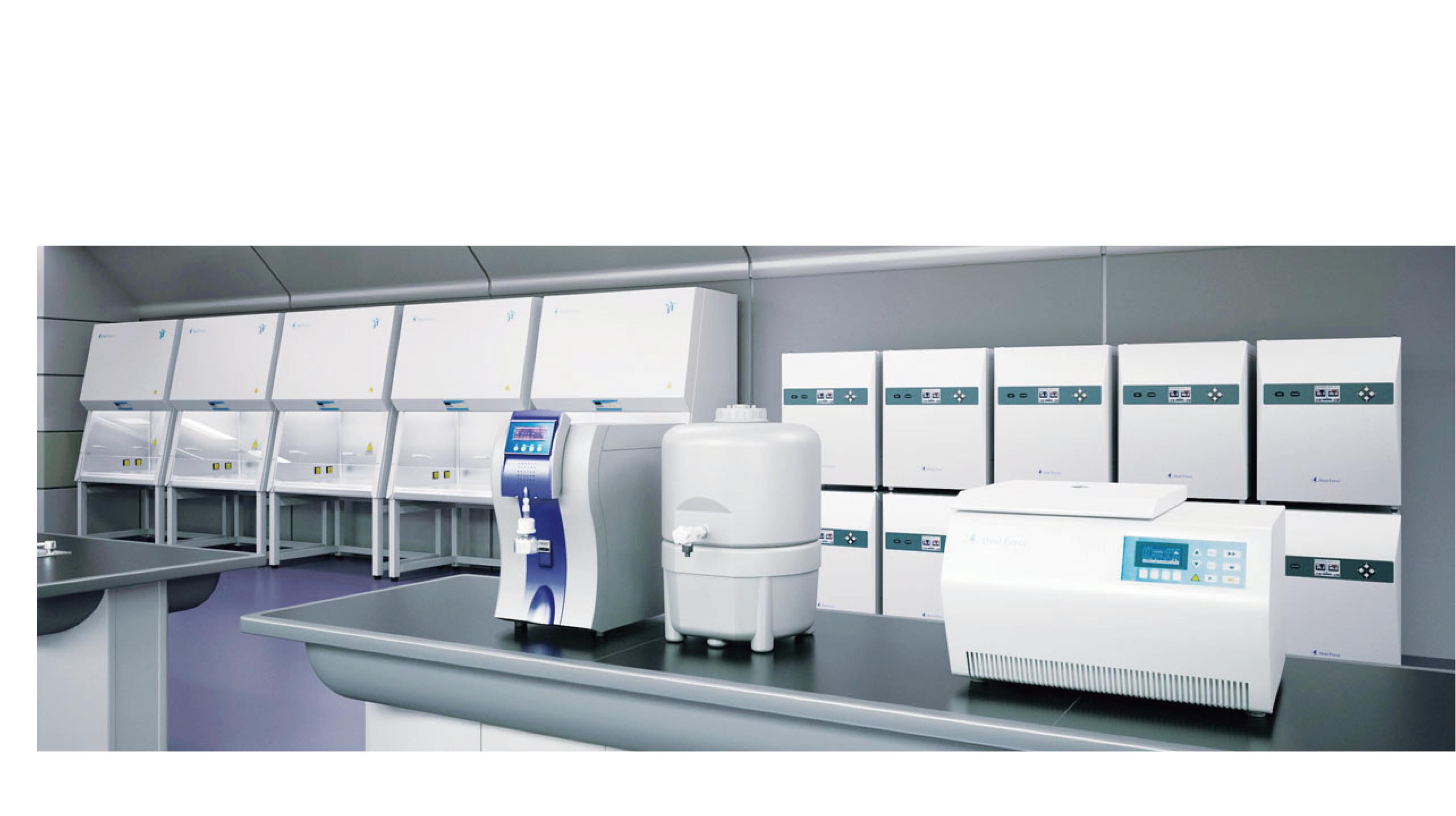 ModelT960B960K960KF960K640K160Block Formats96x02m(A)、54×0.5m(B)、96×0.2m+770.5m(C)、384well(D）96x02m(A)、54×0.5m(B)、96×0.2m+770.5m(C)、384well(D）96x02m(A)、54×0.5m(B)、96×0.2m+770.5m(C)、384well(D）96x02m(A)、54×0.5m(B)、96×0.2m+770.5m(C)、384well(D）64x0.2ml(A)36x0.5ml(B)30x0.2ml(A)  9x0.5ml(B)16×0.2+9×0.5ml(C)Temp Range0℃-999℃0℃-999℃0℃-999℃0℃-999℃4℃-999℃0℃-999℃Display Interface7 LCD5.7 LCD5.7 LCD5.7 LCD4.3 LCD12864  LCDMax Heating Ramp Rate5.0℃/s4.5℃/s4.0℃/s4.0℃/s2.5℃/s2.0℃/sMax Cooling Ramp Rate5.0℃/s4.0℃/s3.5℃/s3.5℃/s2.5℃/s2.0℃/sHeating/oooling adjustable rate0.1℃/s/s-4.0℃/s0.1℃/s/s-4.0℃/s0.1℃/s/s-4.0℃/s0.1℃/s/s-4.0℃/s--Uniformity≤±0.2℃≤±0.2℃≤±0.2℃（20-75）≤±0.2℃（20-75）-≤±0.3℃（20-75）Accuracy≤±0.1℃≤±0.1℃≤±0.2℃≤±0.2℃≤±0.2℃≤±0.2℃Gradient Temp Range30-99℃30-99℃30-99℃---Thermal Gradient Span1-30℃1-30℃2-30℃---Gradient Uniformity≤±0.2℃(single row)≤±0.2℃(single row)≤±0.2℃(single row)---Hot Lid Temp20-110℃20-110℃30-115℃30-115℃--Temp Control ModeBlock、tube*Block、tube*Block、tubeBlock、tubeBlockBlockMemory Capacity2000*1000*20020093Max No of Cycle99999999999999CommunicationUSB2.0/RS 232/RJ45USB2.0/RS 232/RJ45USB2.0/RS 232USB2.0/RS 232-Serial portIntelligent Diagnosis108108----Size(WxDXH, mm)380×270×250380×270×250380×270×250380×270×250370×260×290160×140×120Weight(kg)8.17.87.27.24.92.2T960/B960/K960/KF960 Reaction Modules for PCR96-well Reaction Module, Gradient Enabled*                  Holds 96x0.2ml tubes or one 96-well plate54-well Reaction Module. Gradient Enabled*                  Holds 54×0.5ml tubes96-well+77-well Reaction Module, Gradient Enabled*           Holds 96x0.2ml tubes, one 96-well plate or 77x0.5ml tubes384-well Reaction Module                                 Holds one 384-well plateK640 Reaction Modules for PCR64-well Reaction Module                                  Holds 64×0.2 ml tubes36-well Reaction Module                                  Holds36×0.5 ml tubesK160 Reaction Modules for PCR30-well Reaction Module                                  Holds 30x0.2ml tubes9-well Reaction Module                                   Holds 9x0.5ml tubes16-well +9-well Reaction Module                            Holds 16x0.2ml tubes or 9x0.5ml tubesTechnical parametersTechnical parametersModelK960-A;K960B;K960-C;K960DCapacity96x0.2mL(A);54×0.5mL(B)96x0.2mL+770.5ml(C);384well(D)Temp range0℃~99.9℃(Rt≤30℃)Max cooling rate≥3.5℃/sMax heating rate≥4.0℃/sHeating/cooling rate1℃/s-4 ℃/s(Adjustable)Uniformity≤±0.2℃(20-75℃),≤±0.3℃(95℃)Accuracy≤±0.2℃Gradient temp range30℃~99℃Gradient spread2℃~30℃Technical parametersTechnical parametersCapacity 30x0.2mL(A); 9x0.5mL(B); 16x0.2mL+9x0.5mL(C) Temp range 0℃~99.9℃(Rts30℃)Max cooling rate ≥2℃/s Max heating rate≥2℃/s  Uniformity ≤士0.3℃ (constant 10s)Accuracy ≤士0.2℃Temp control BlockStored program No.3 Max. No. of Cycle99Display12864LCDCommunicationserial port Size 160mm(W)x140mm(D)x120mm(H)Weight 2.2kg 